Zoominar #15 | Perawatan Pasien Orthopaedi Sebelum dan Sesudah Tindakan Invasif  NURSING DAILY ZOOMINAR #15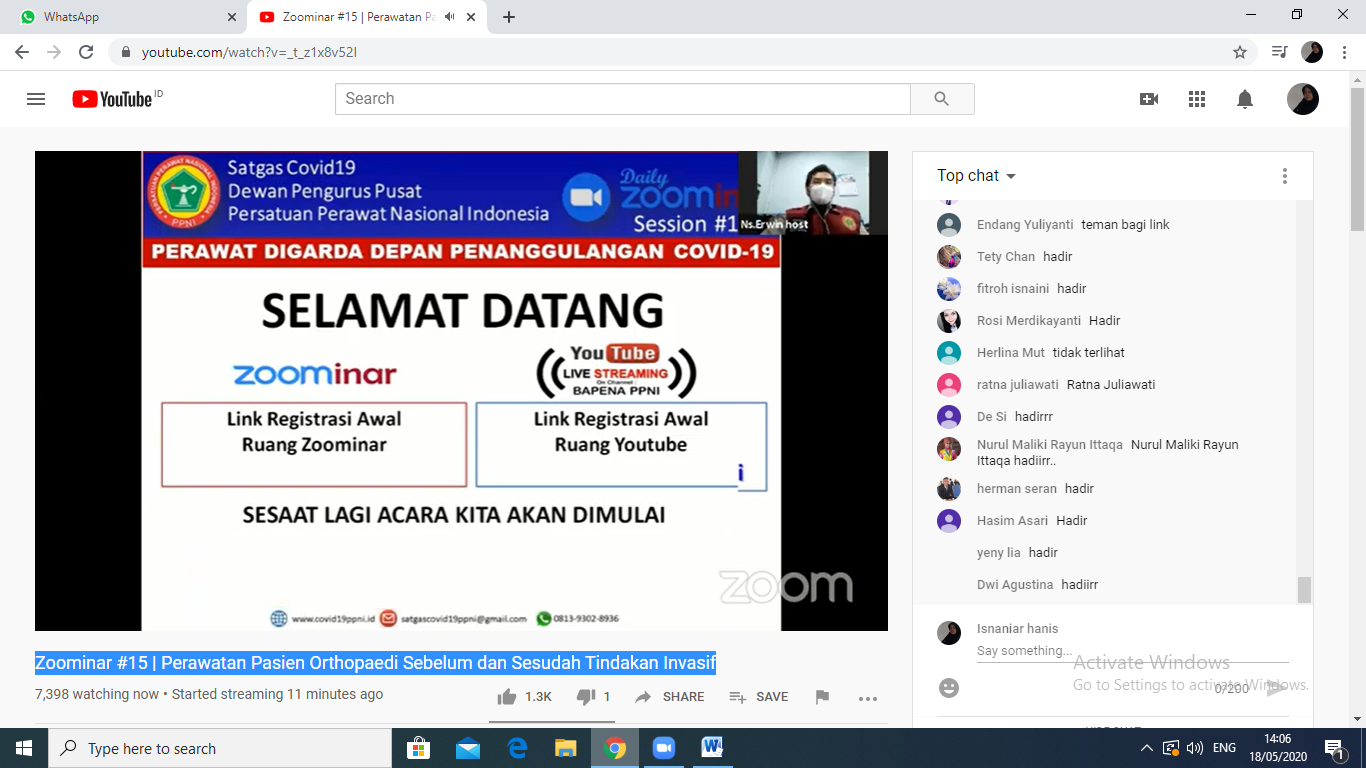 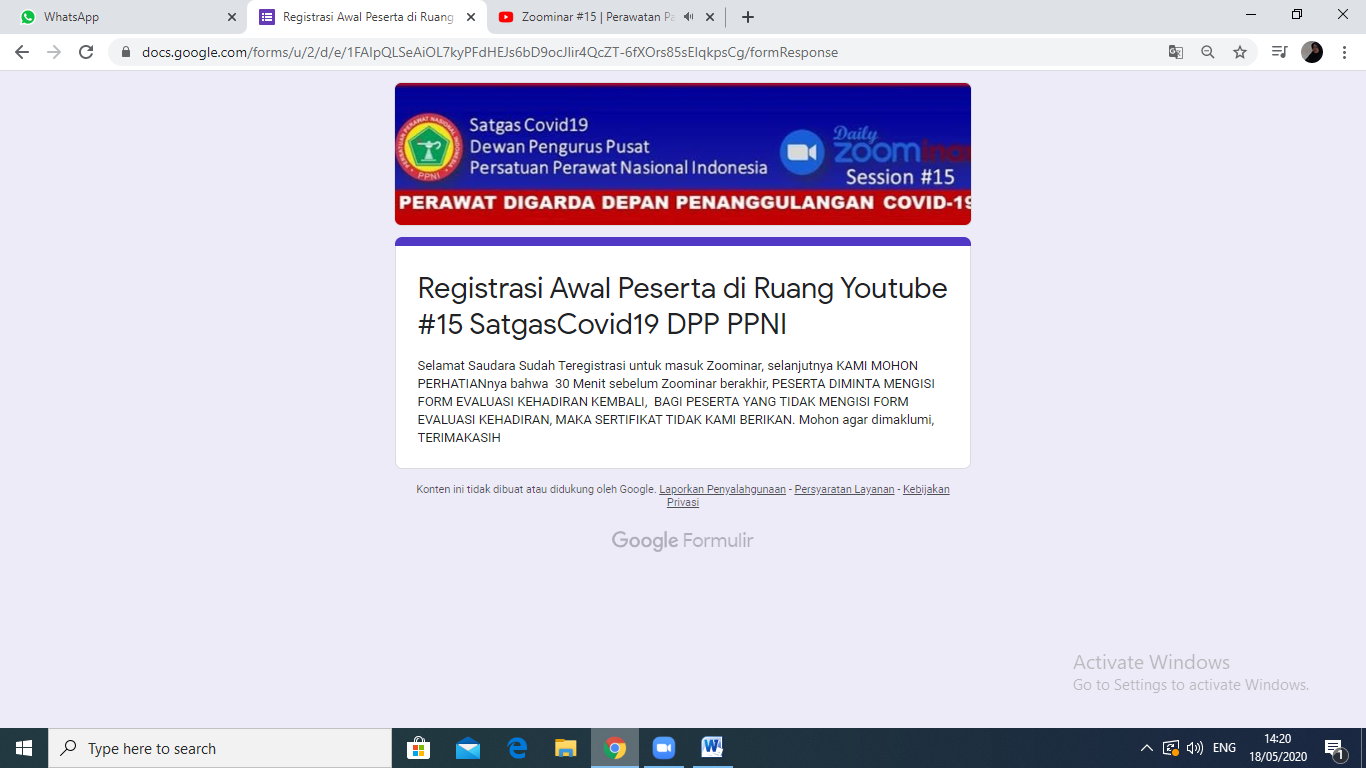 Satgas Covid-19 DPP PPNI bekerjasama dengan Ikatan Perawat Othopaedi dan Traumatologi Indonesia (IPOTI)========================DAILY ZOOMINAR #15Senin, 18 Mei 202014.00 – 16.00 WIB========================GRATIS 3 SKP PPNI========================Aplikasi ZOOM / Zoom.UsMeeting ID : 870 2282 3583Pasword :  zoominar15Meeting Link:   https://us02web.zoom.us/j/87022823583?pwd=ZTN0K3BBd2N0Q290WWhjVS9md1ZqZz09========================LIVE STREAMING in Youtube Channel : BaPeNa PPNI========================OPENING : Harif Fadhillah, S.Kp, SH, M.Kep, MH(Ketua Umum DPP PPNI)========================NARASUMBER :Triwidjaja Nuari H“Protokol Prosedur Pasien Sebelum dan Selama Tindakan Invasif”M. Shodikin, M.Kep, Sp.KMB“Perawatan Aman Pasien Orthopaedi setelah Tindakan invasive”========================CARA BERGABUNG :-	Download dan Install Aplikasi ZOOM di Playstore -	atau masuk web Zoom.Us dilaptop/PC anda-	Klik Join Meeting lalu masukan Meeting ID dan Pasword -	atau klik tautan/Meeting Link diatas-	Tunggu persetujuan (admit) dari Host Zoominar atau Meeting Lock dibuka.=========================NOTE : Peserta Wajib menggunakan nama asli pada akun Zoom dan berpakaian sopan. Peserta yang menggunakan nama samaran atau nama perangkat akan dikeluarkan dari meeting room. =========================SERTIFIKAT-	Sertifikat diberikan kepada peserta yang melakukan resgistrasi pada formulir online yang ditentukan panitia.-	Formulir Online disampaikan pada saat Zoominar berlangsung.-	Peserta melakukan registrasi pada saat Zoominar berlangsung. -	Registrasi yang dilakukan setelah seminar selesai TIDAK BERLAKU.-	Peserta berhak mendapatkan 3 SKP PPNI-	Sertifikat bisa di download di website : https://www.covid19ppni.id (Pilih Menu Sertifikat Zoominar)-	Panitia tidak menerima pengaduan kesalahan nama dan identitas peserta disertifikat. Sertifikat dibuat sesuai dengan databased registrasi.                                                             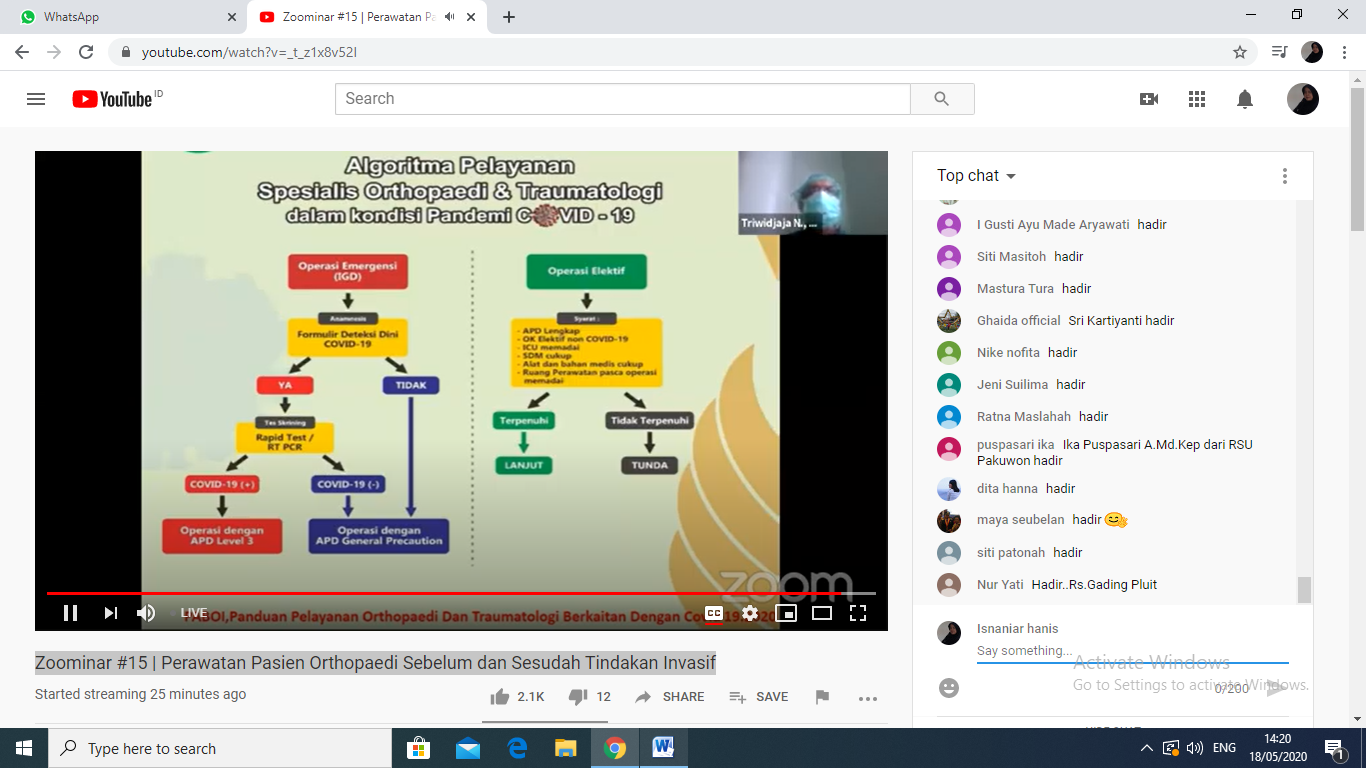 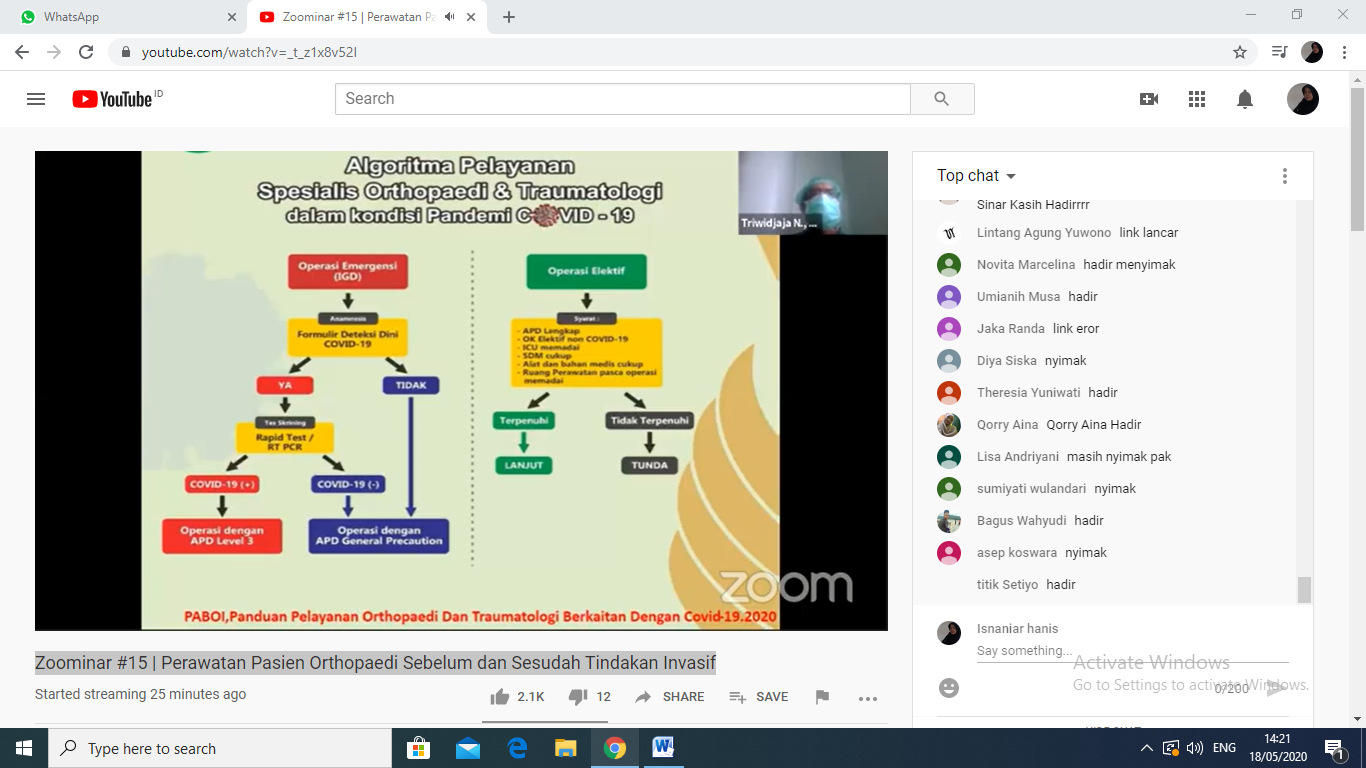 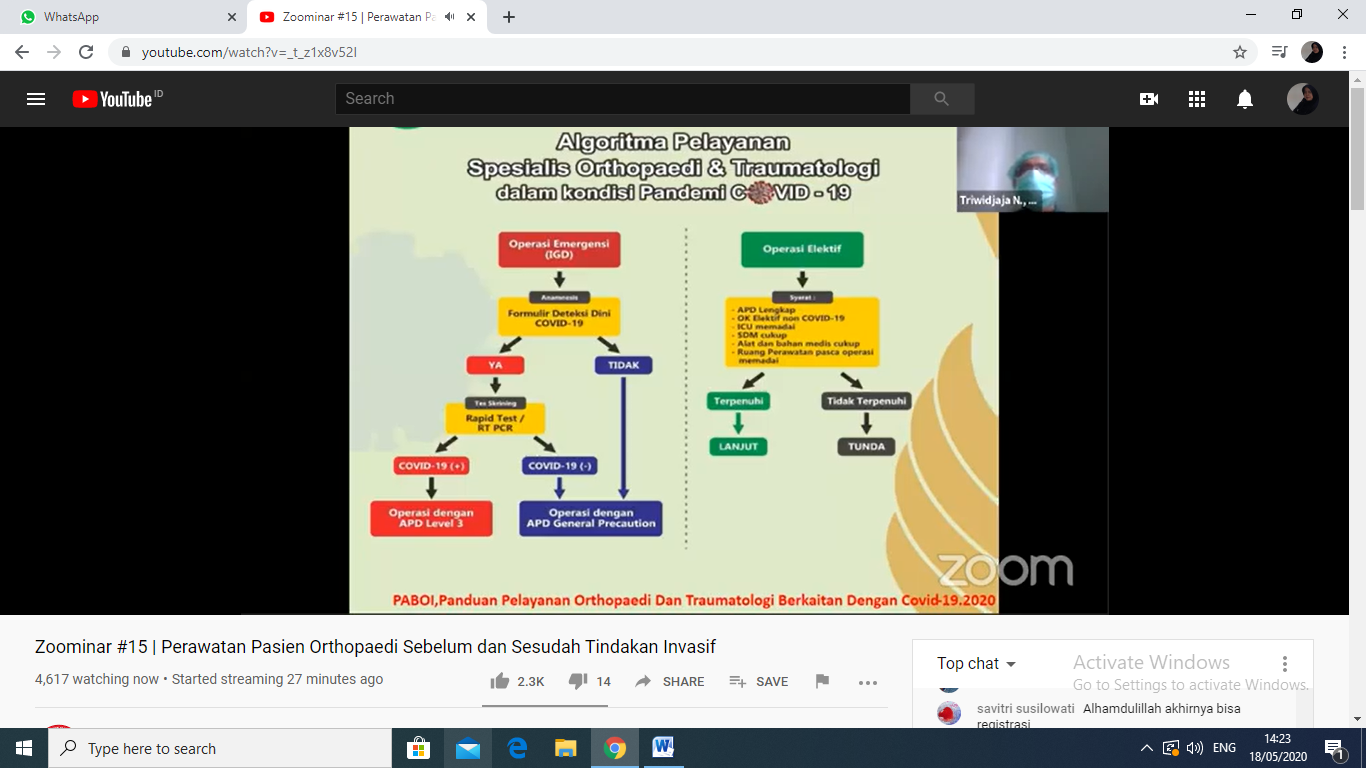 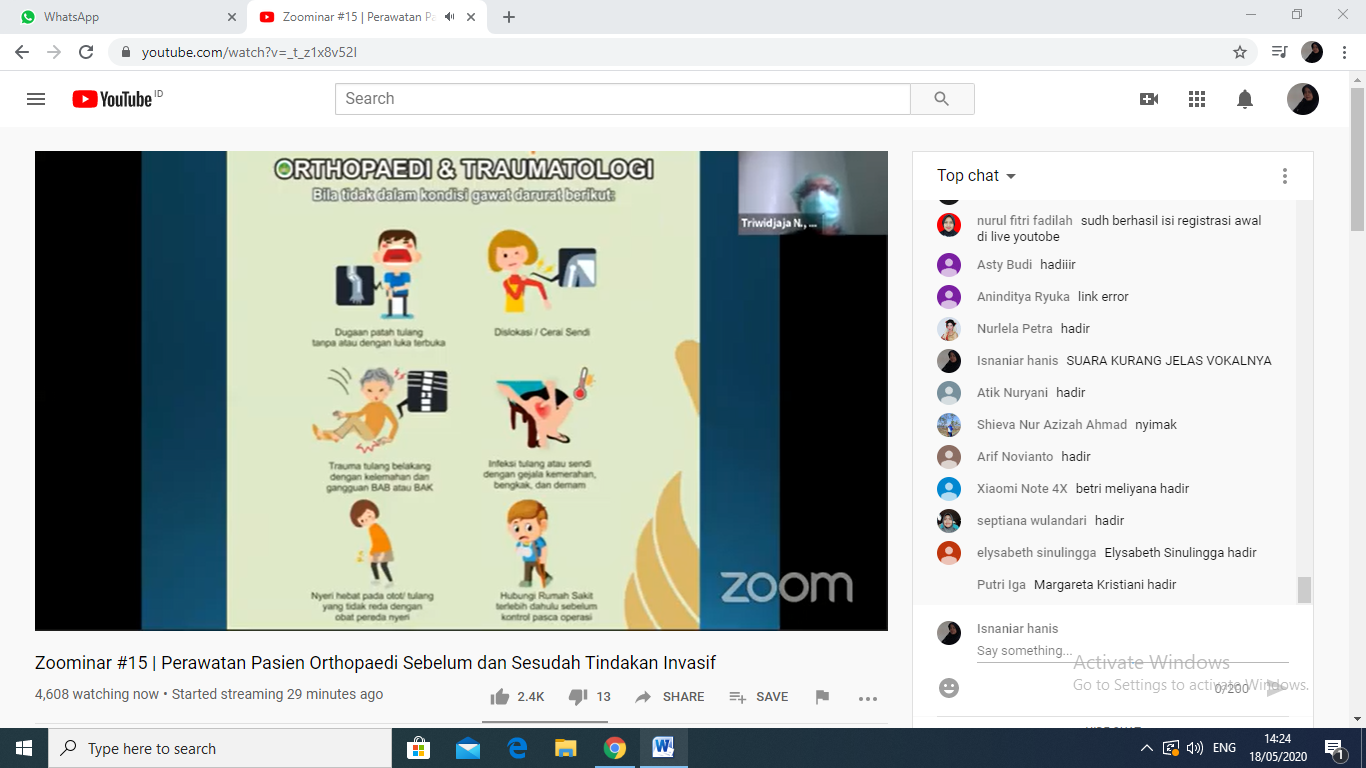 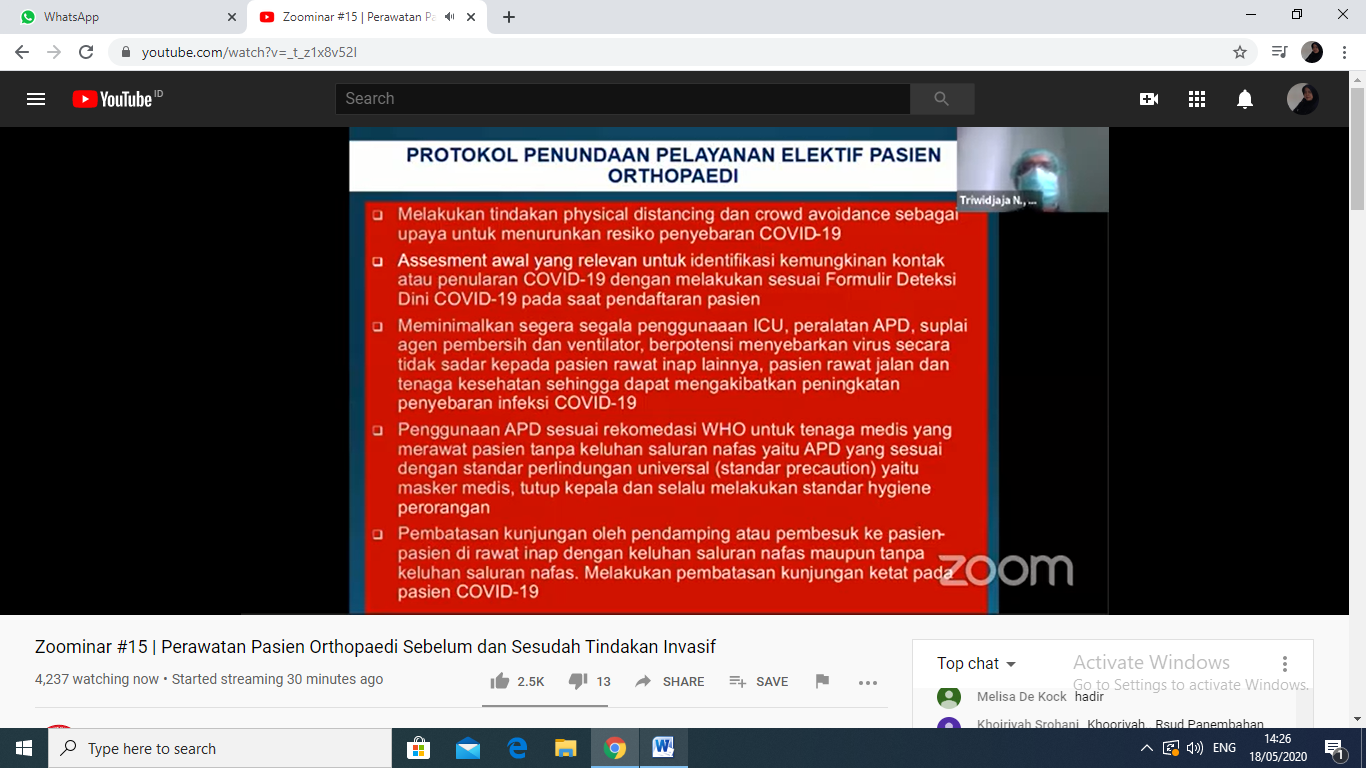 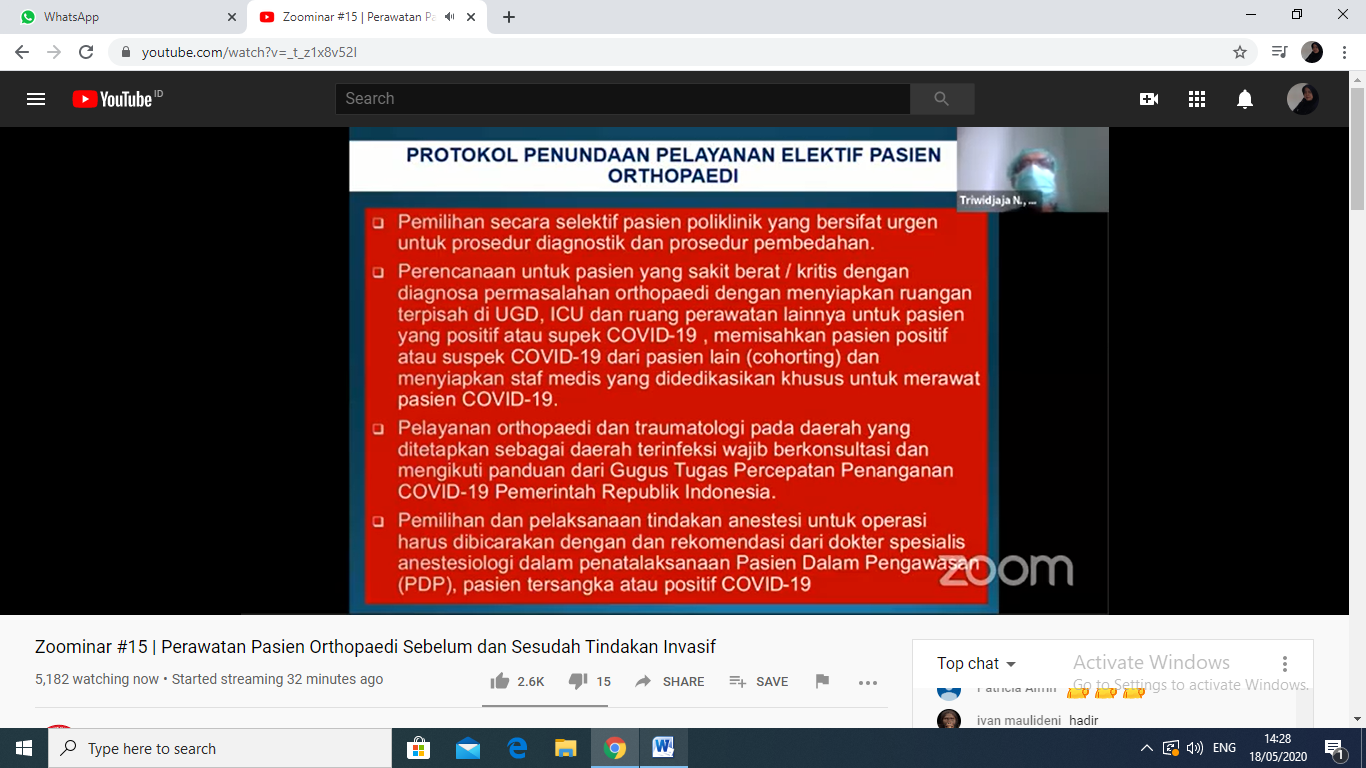 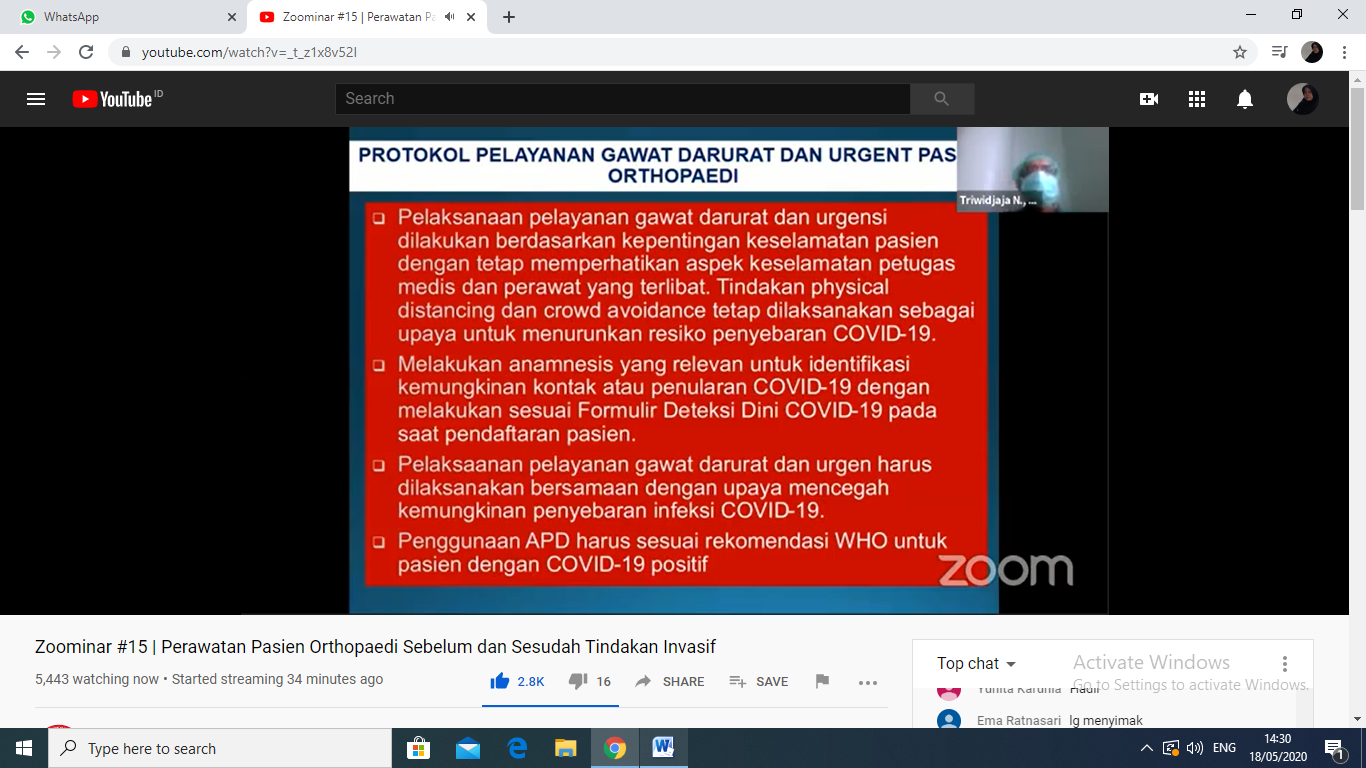 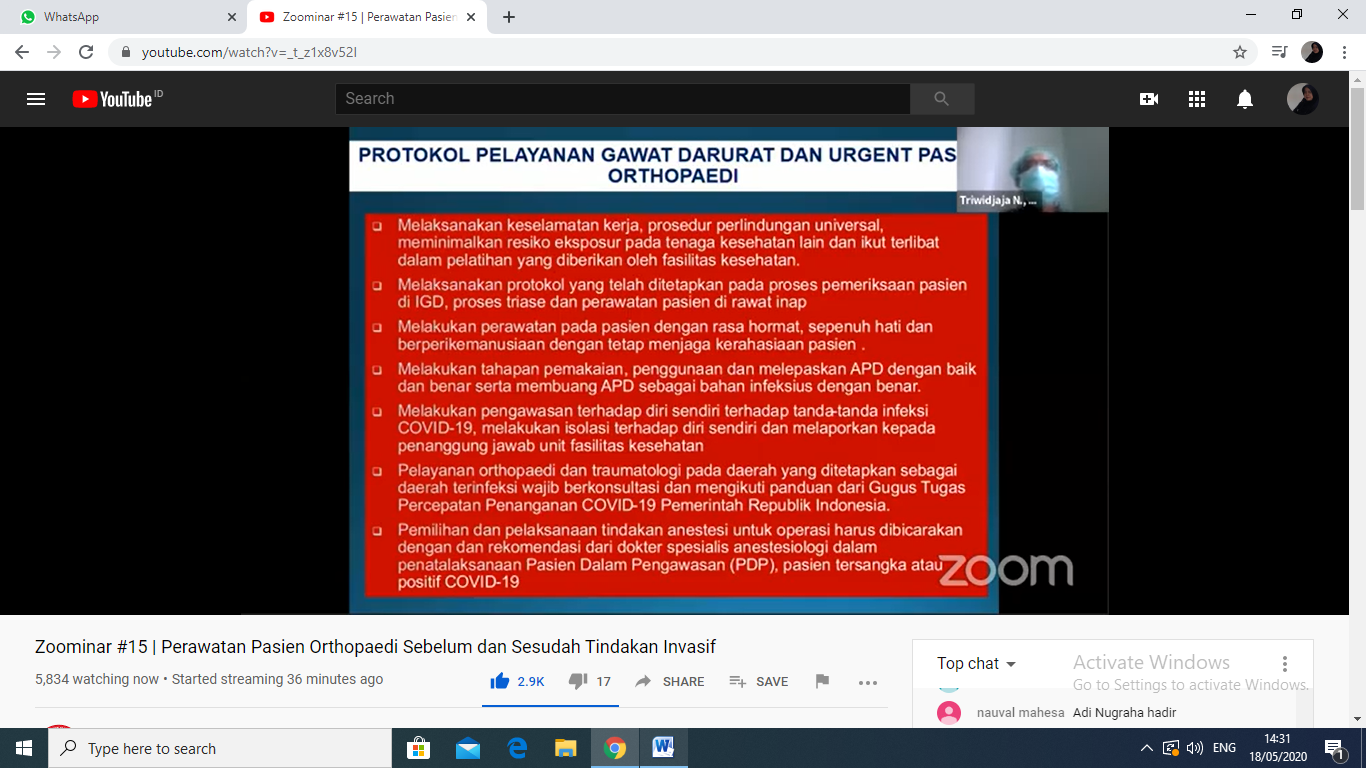 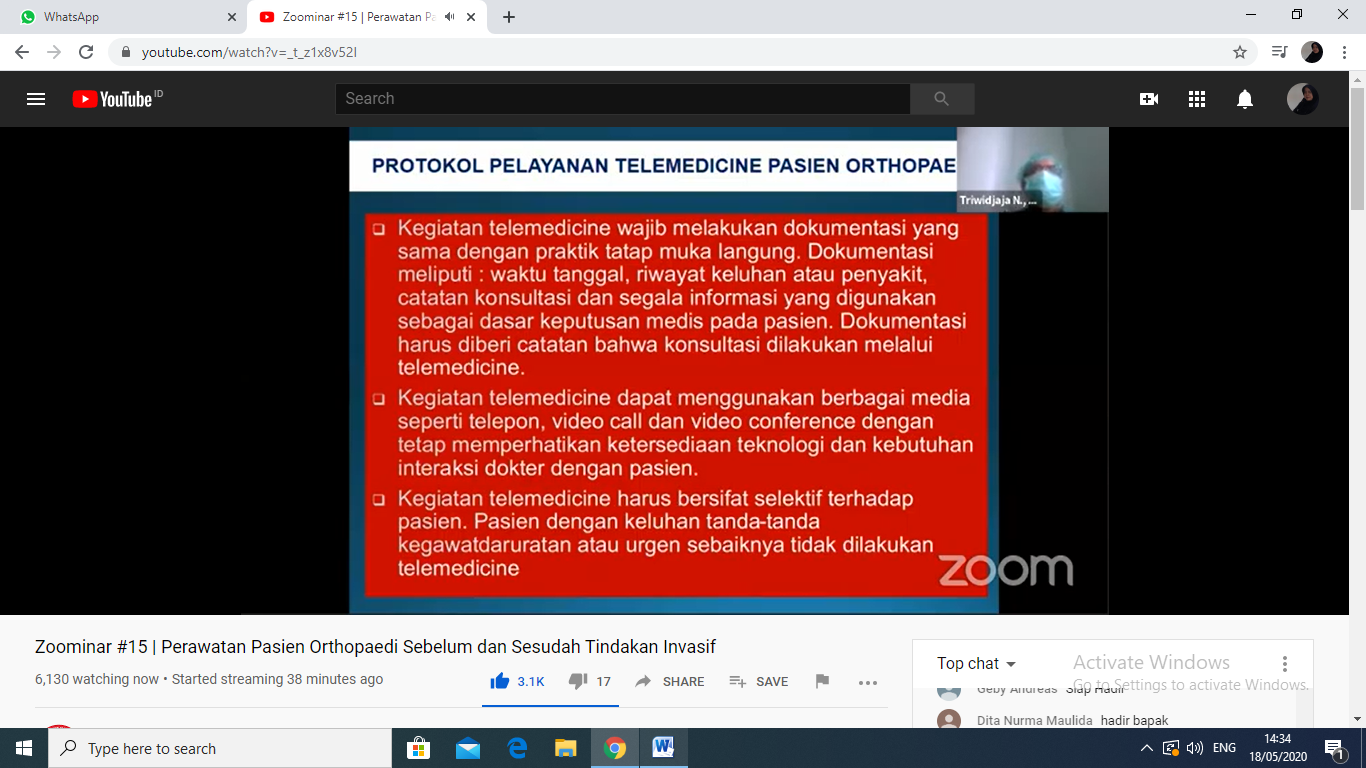 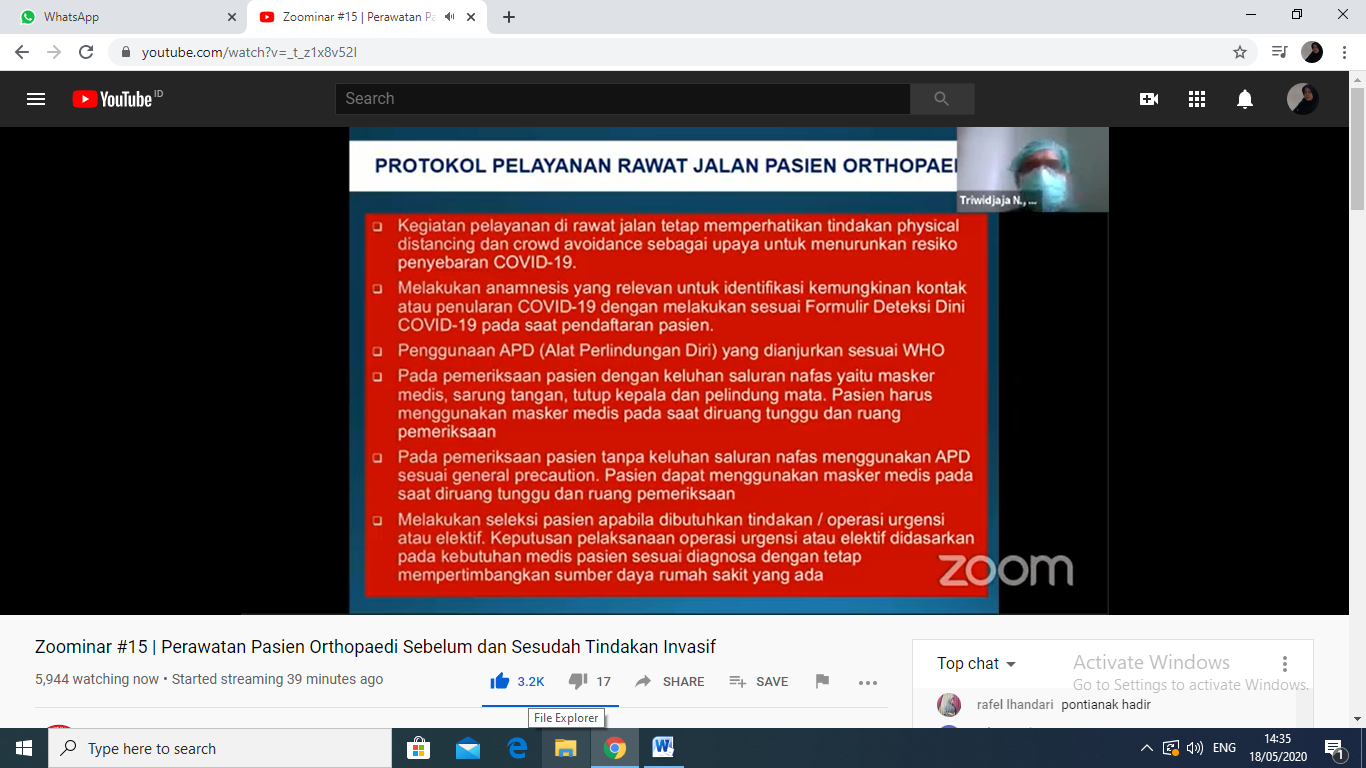 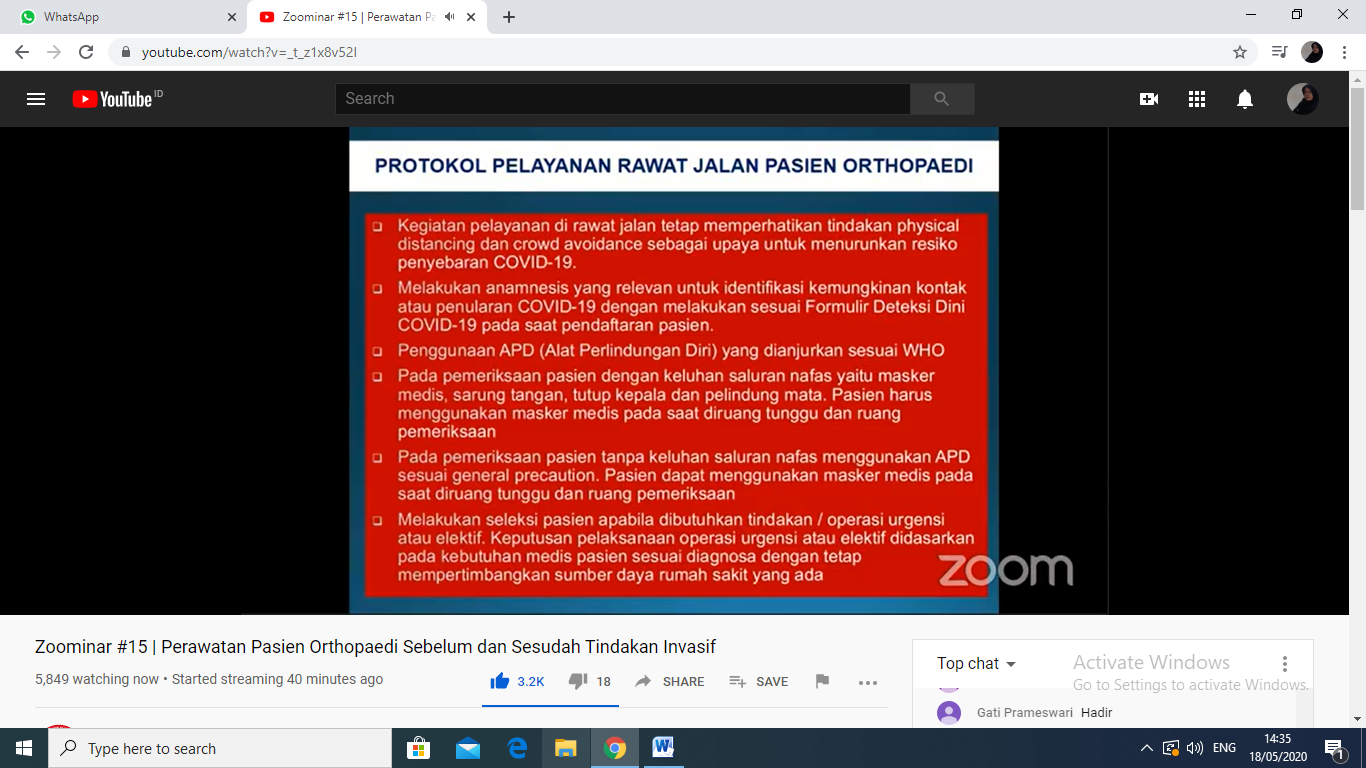 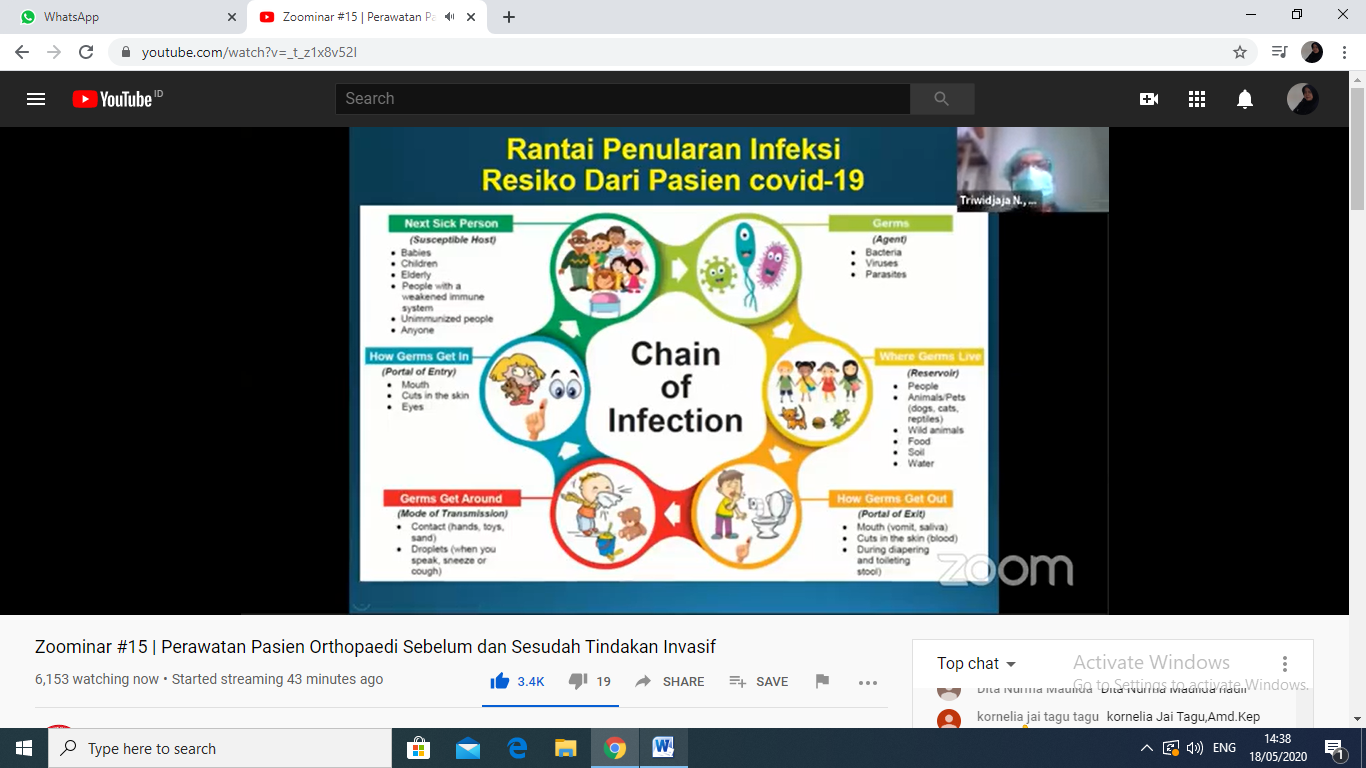 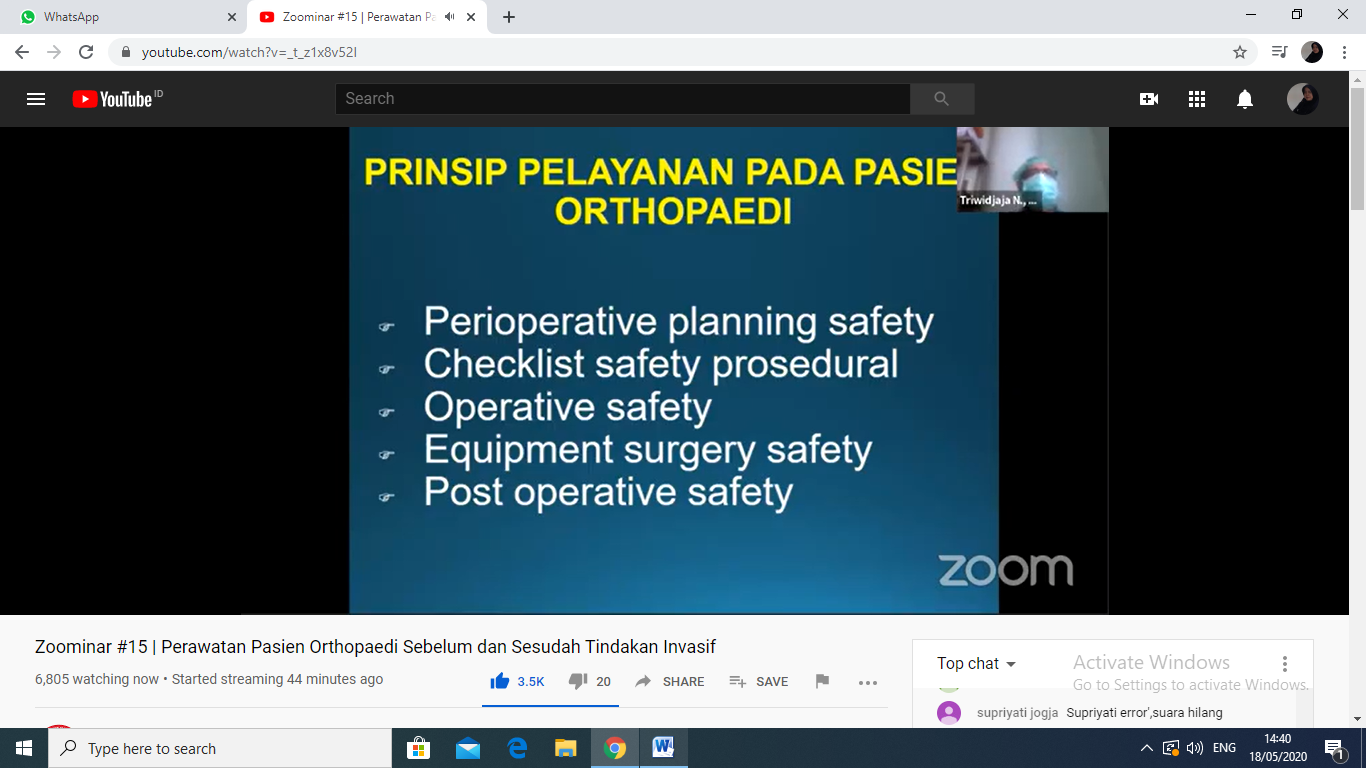 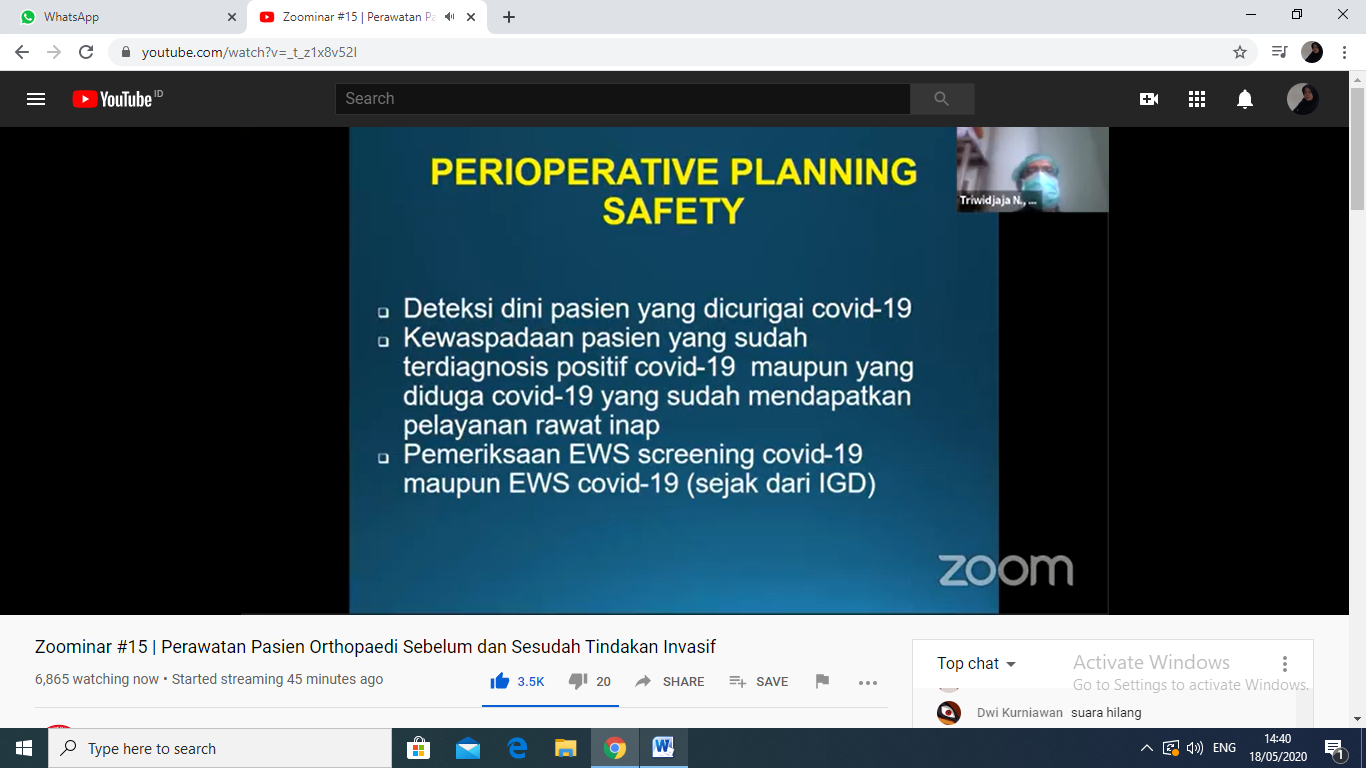 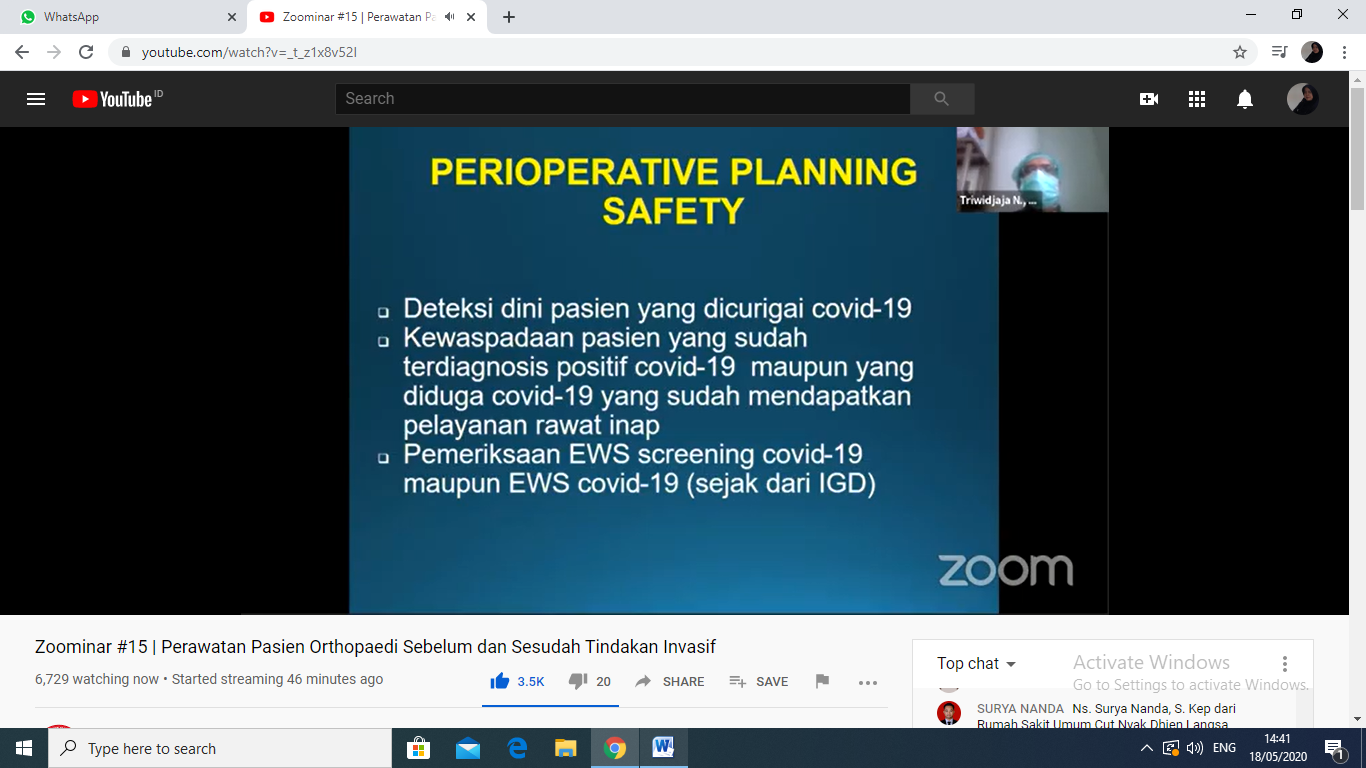 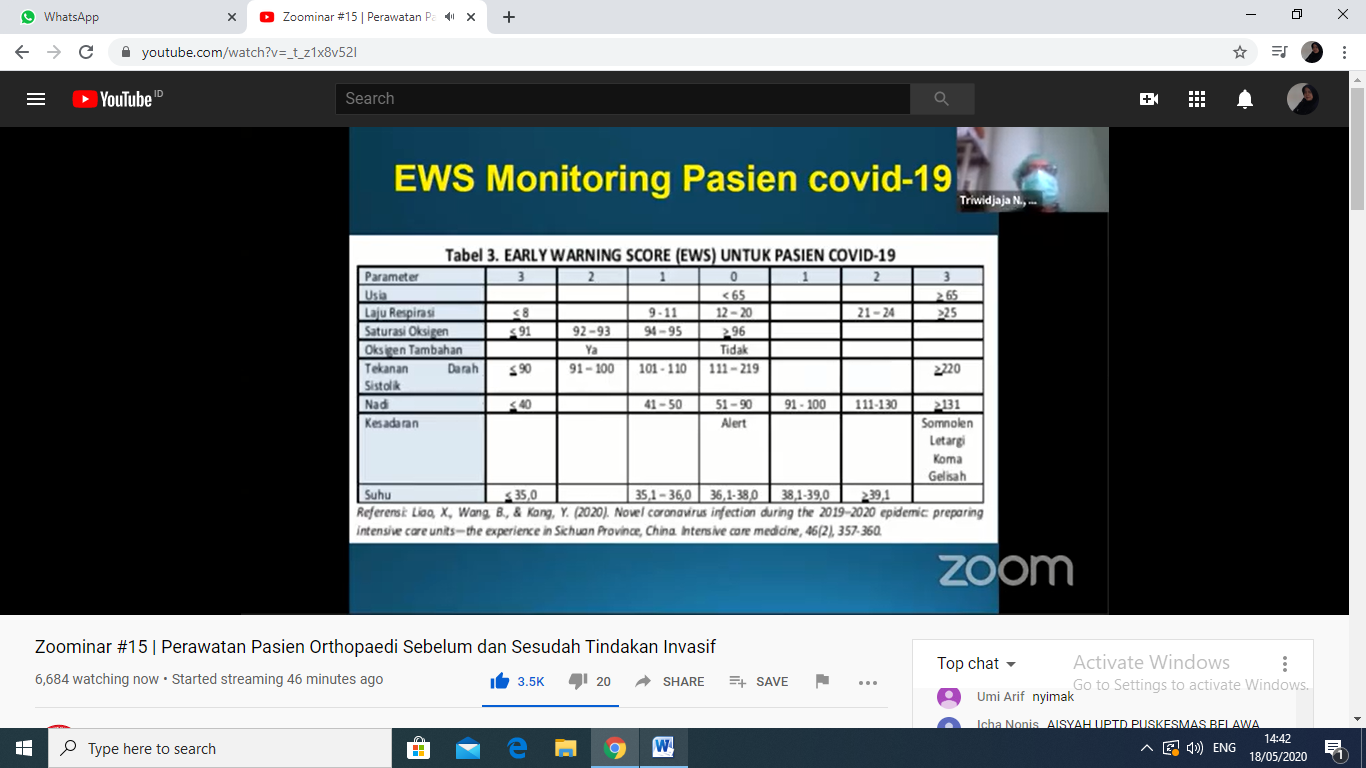 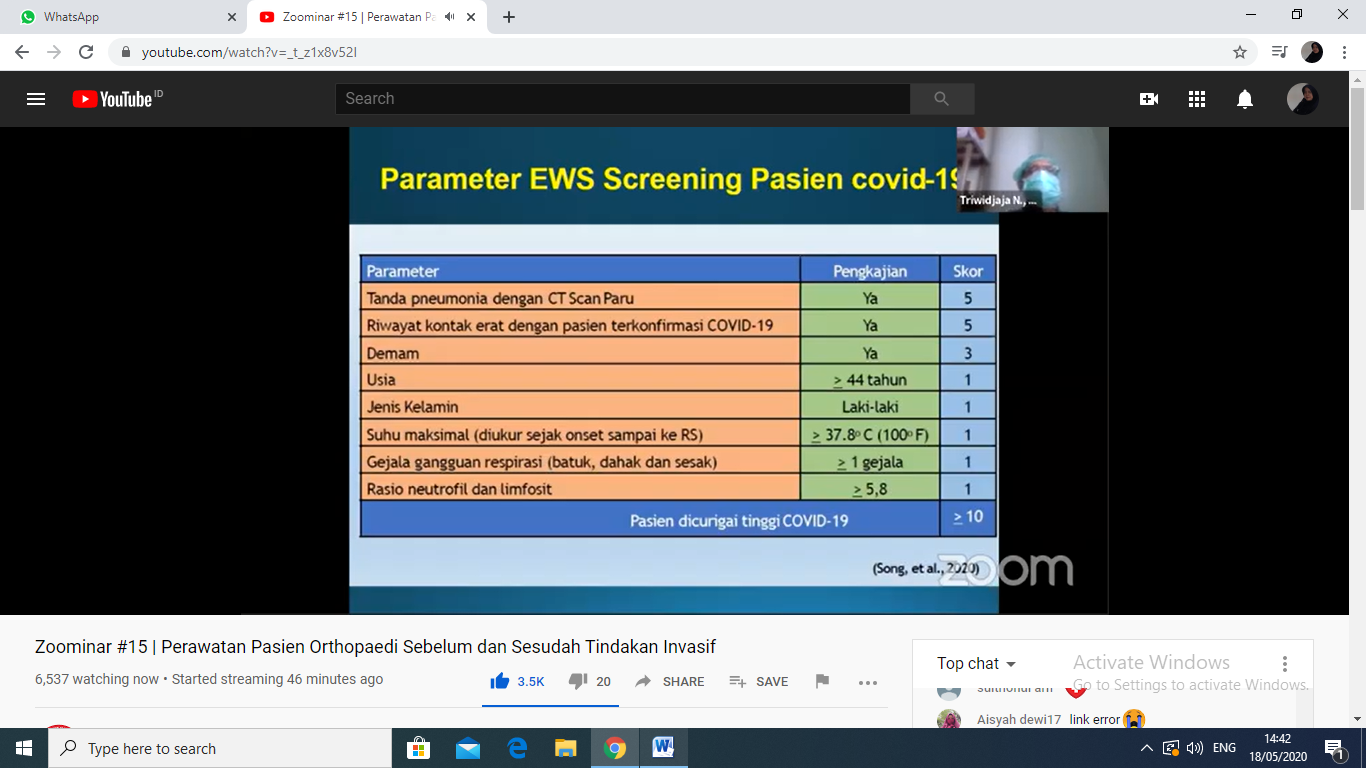 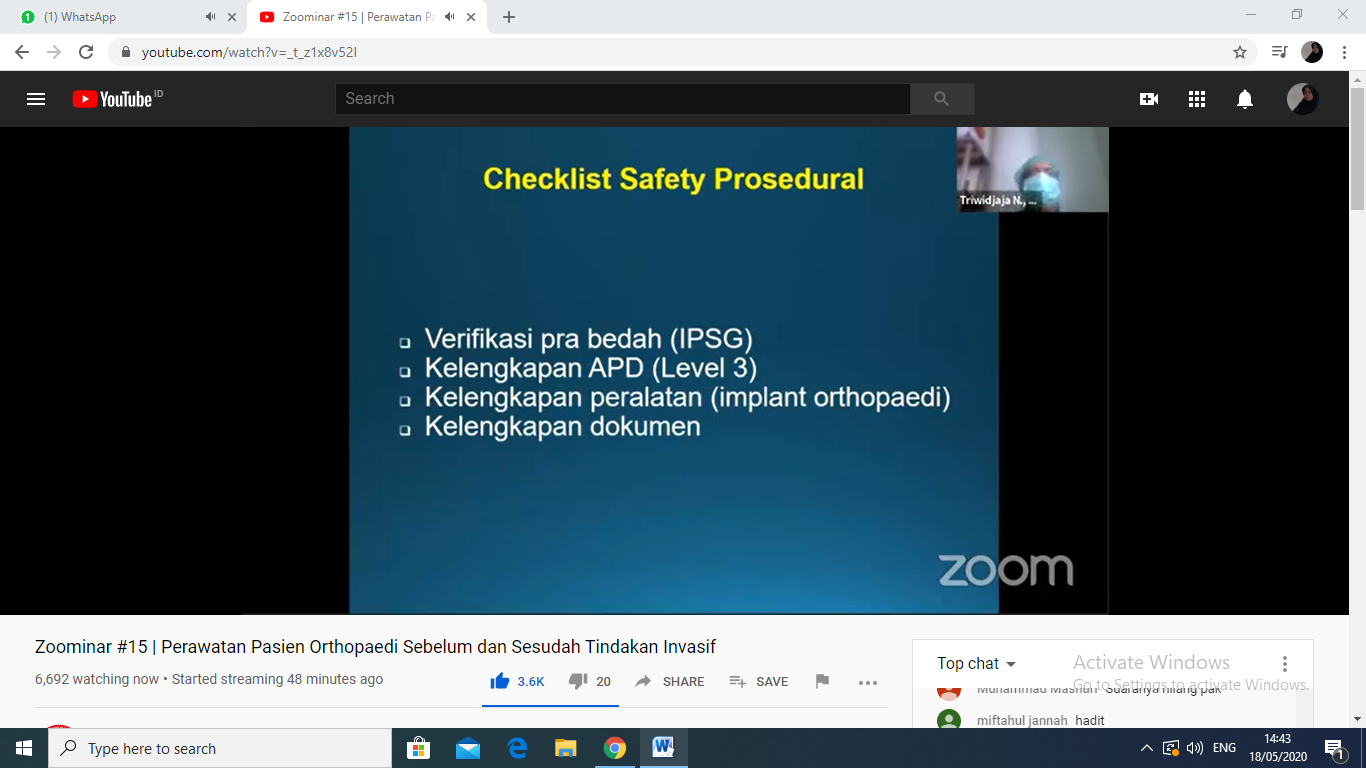 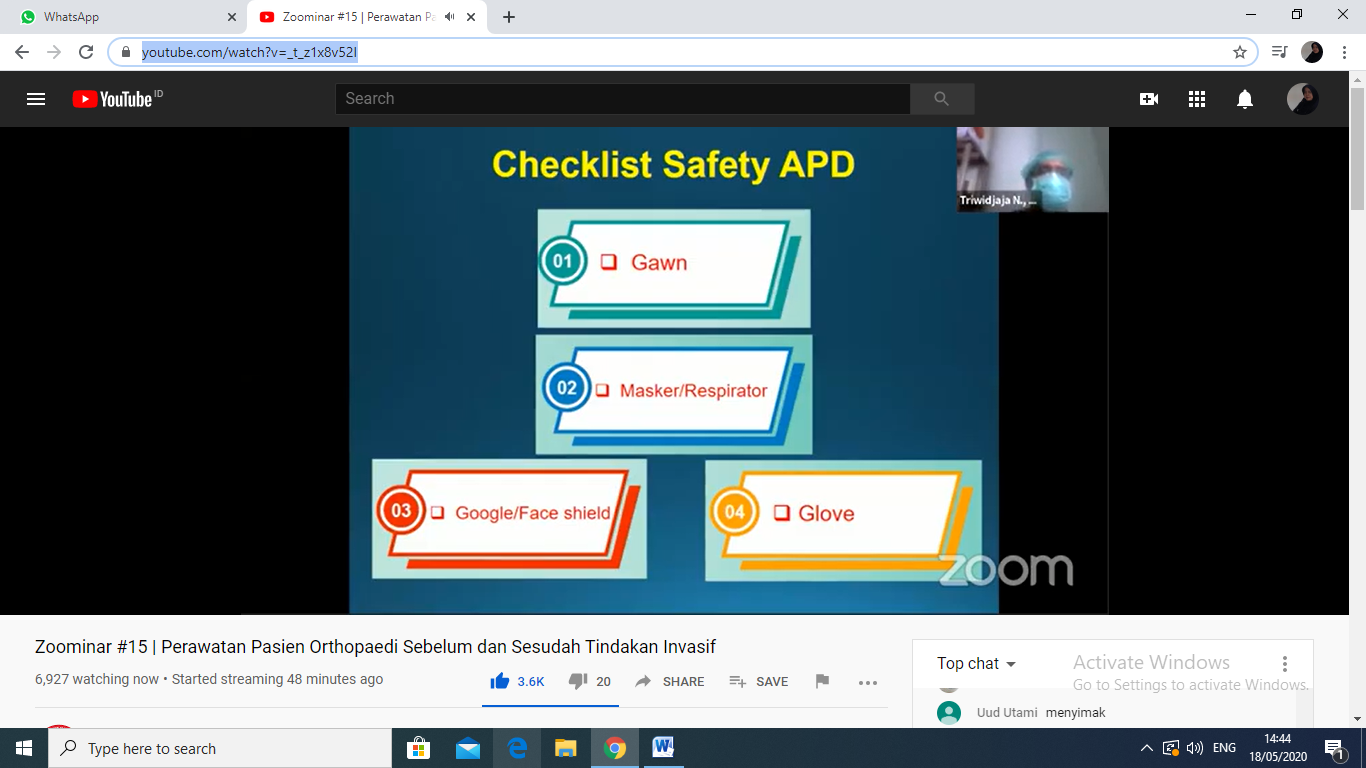 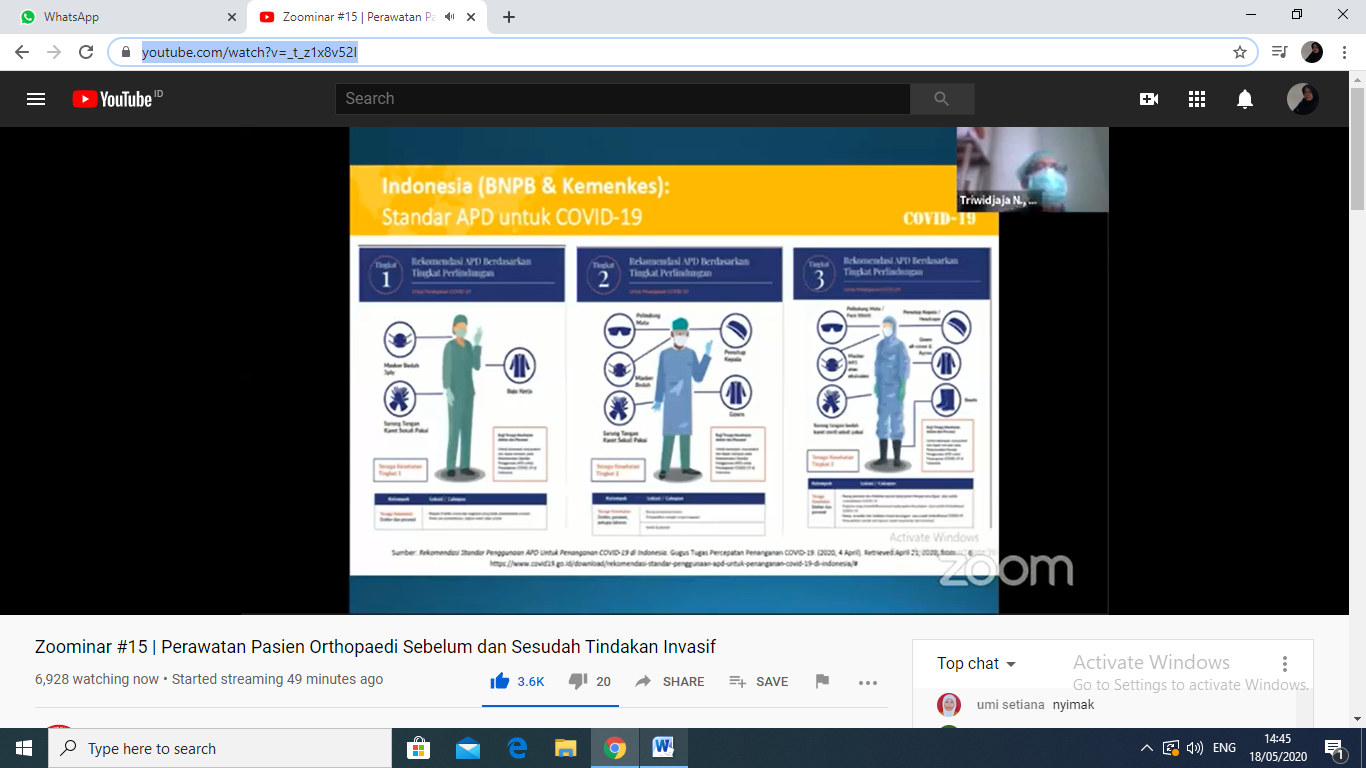 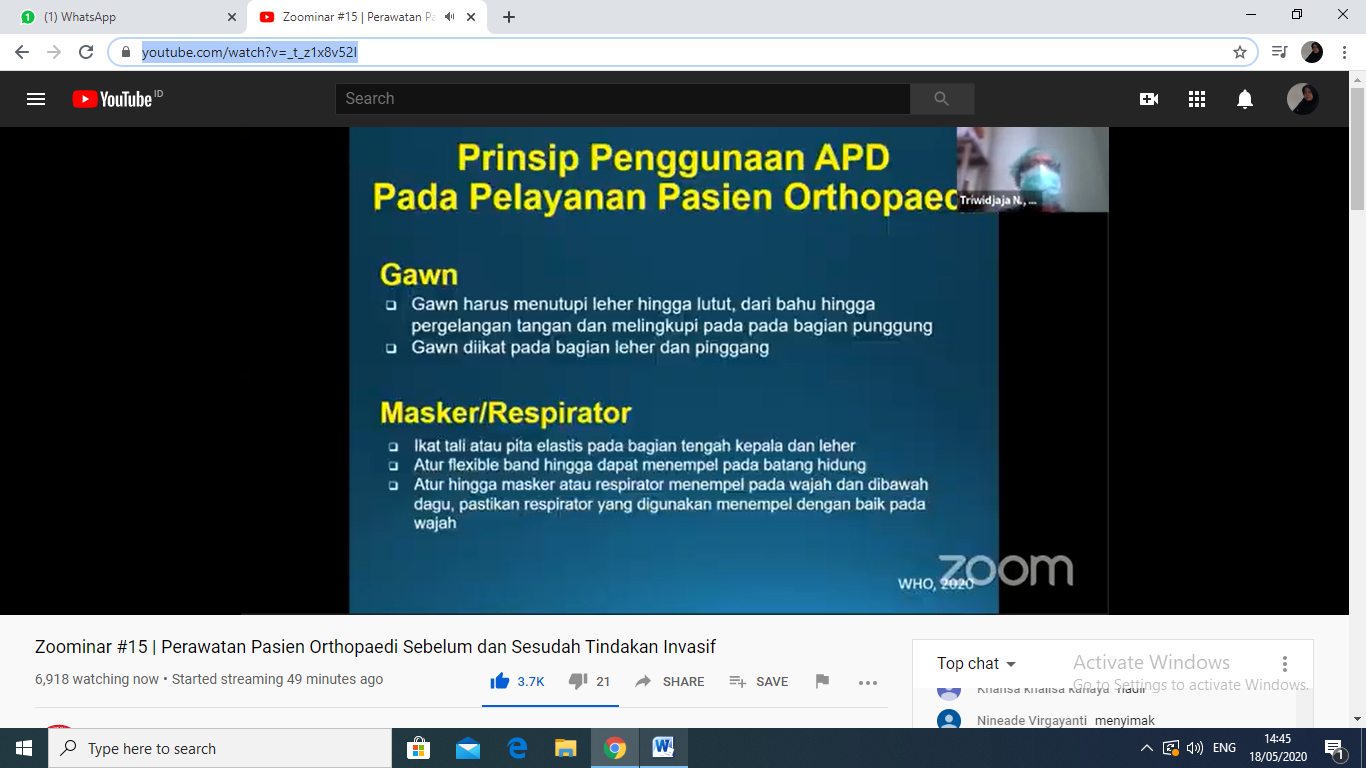 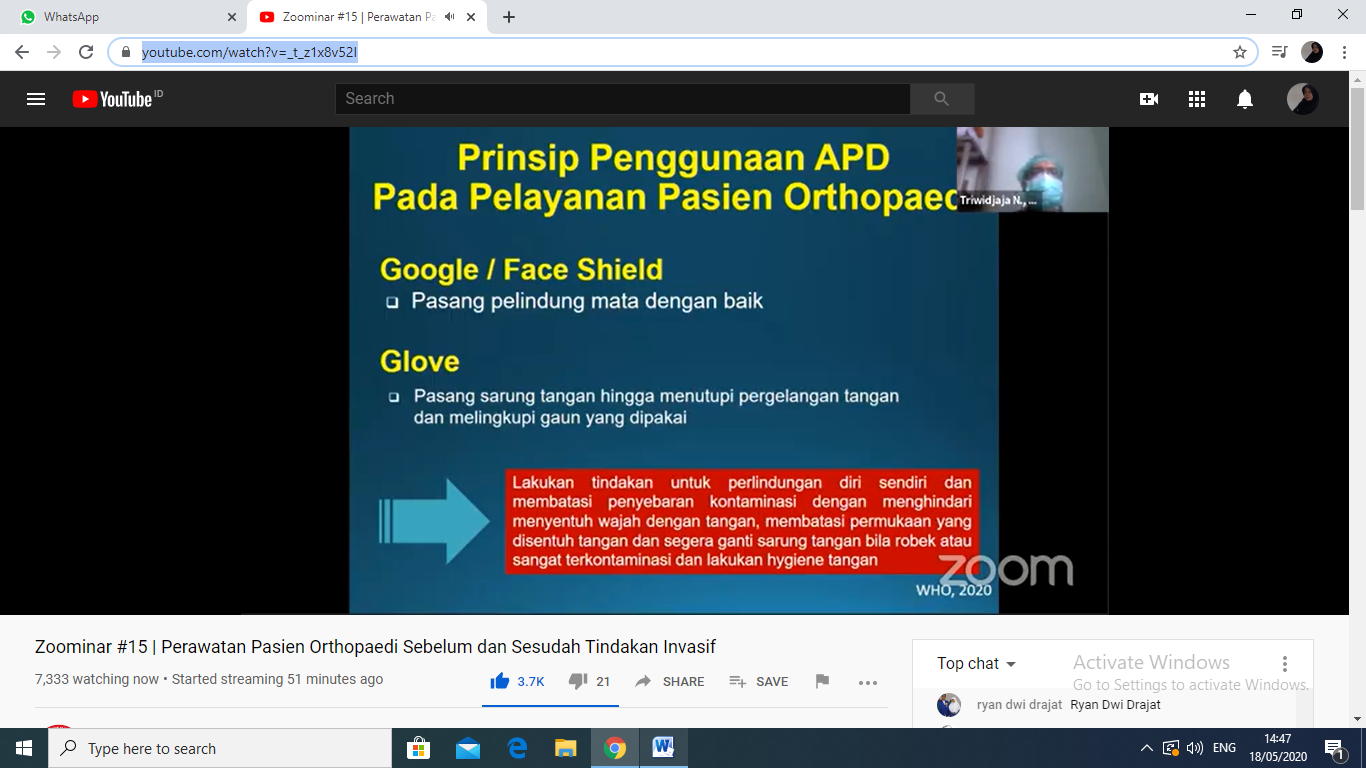 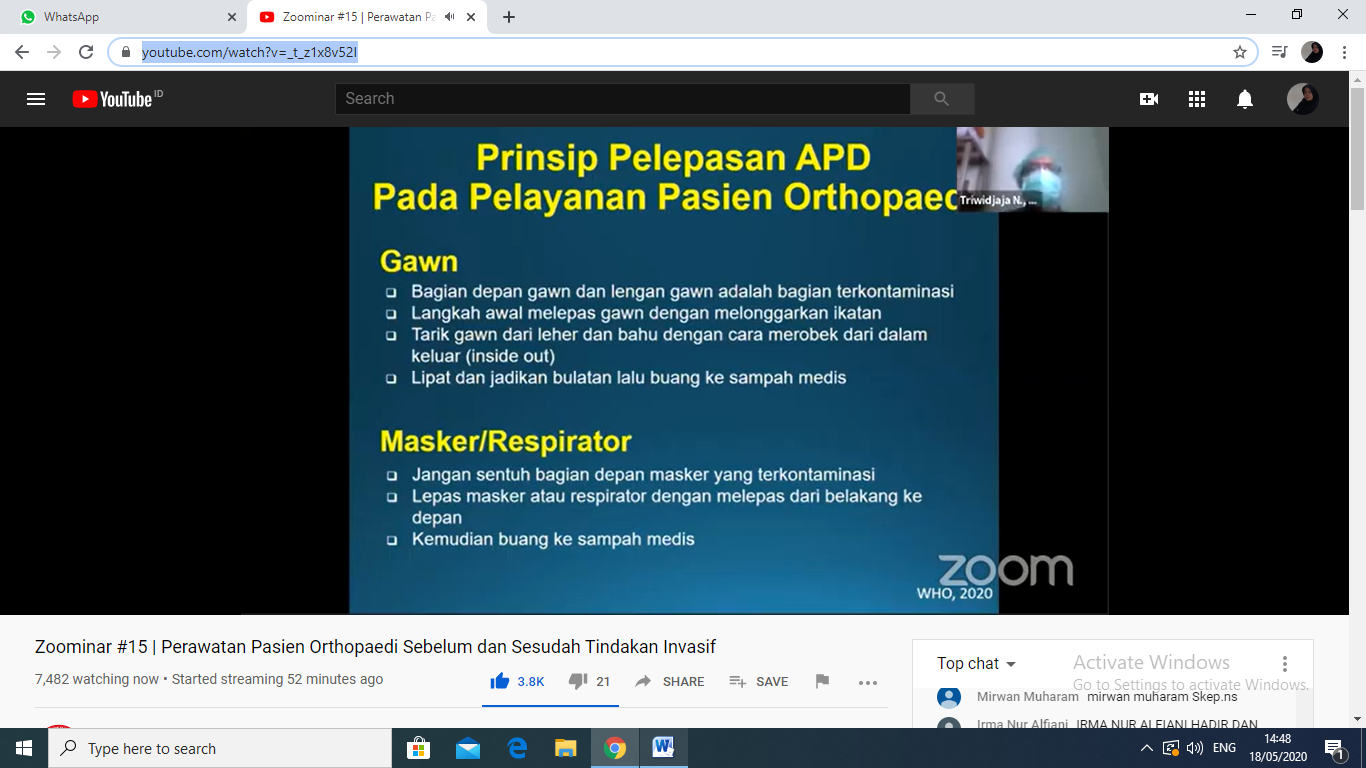 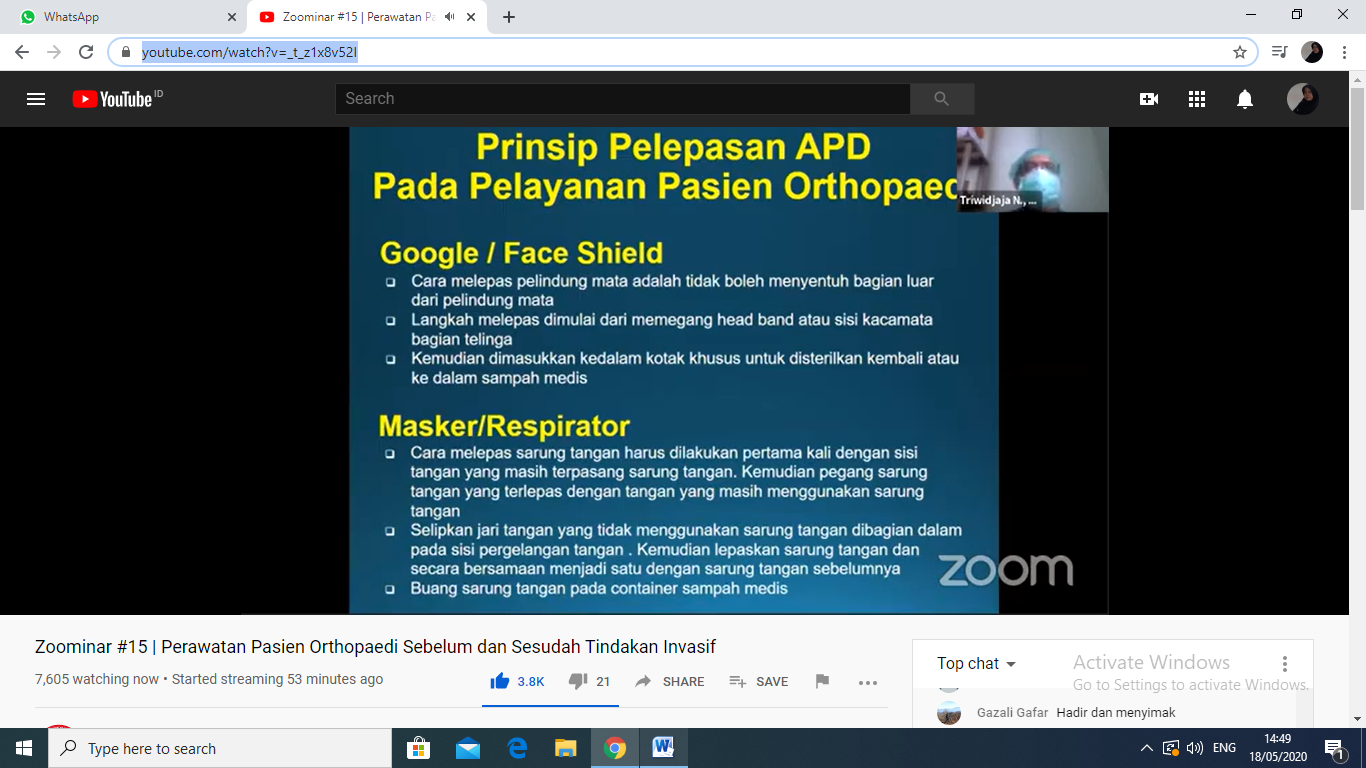 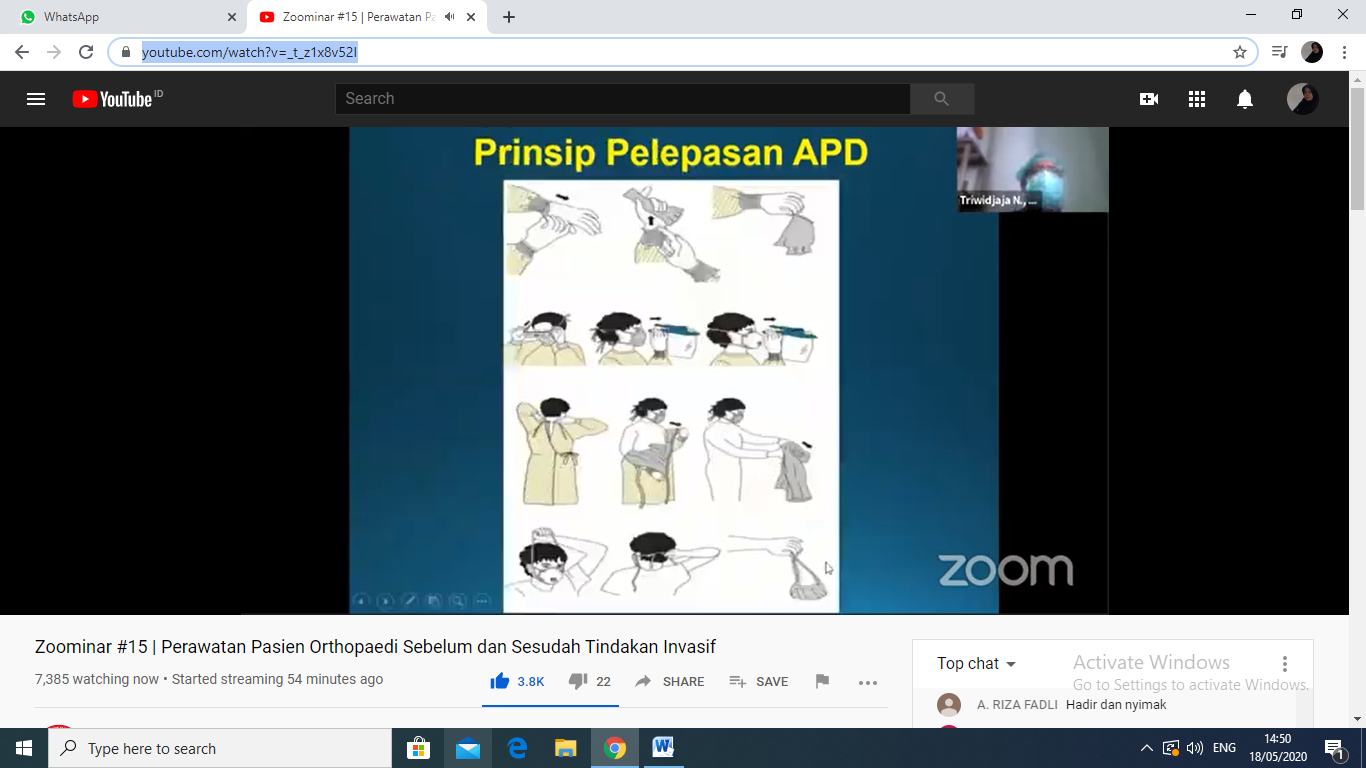 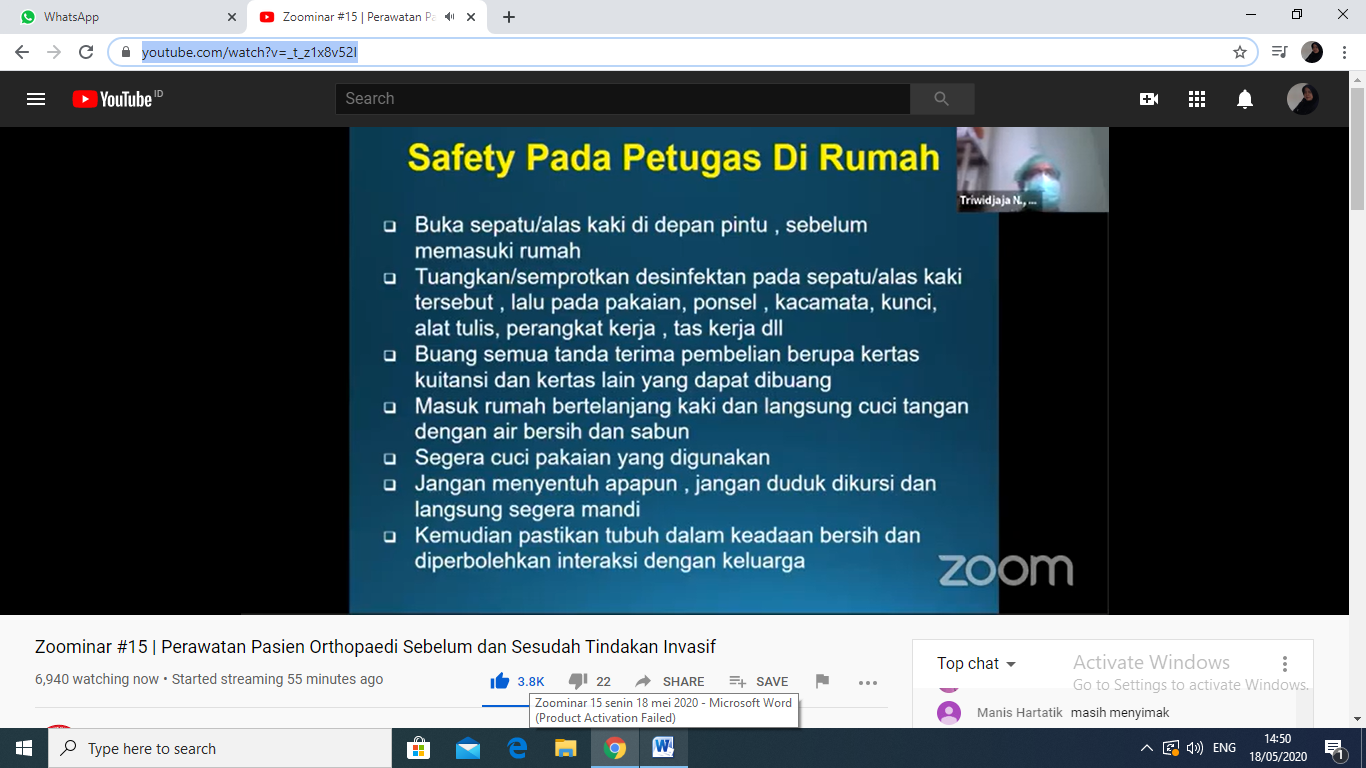 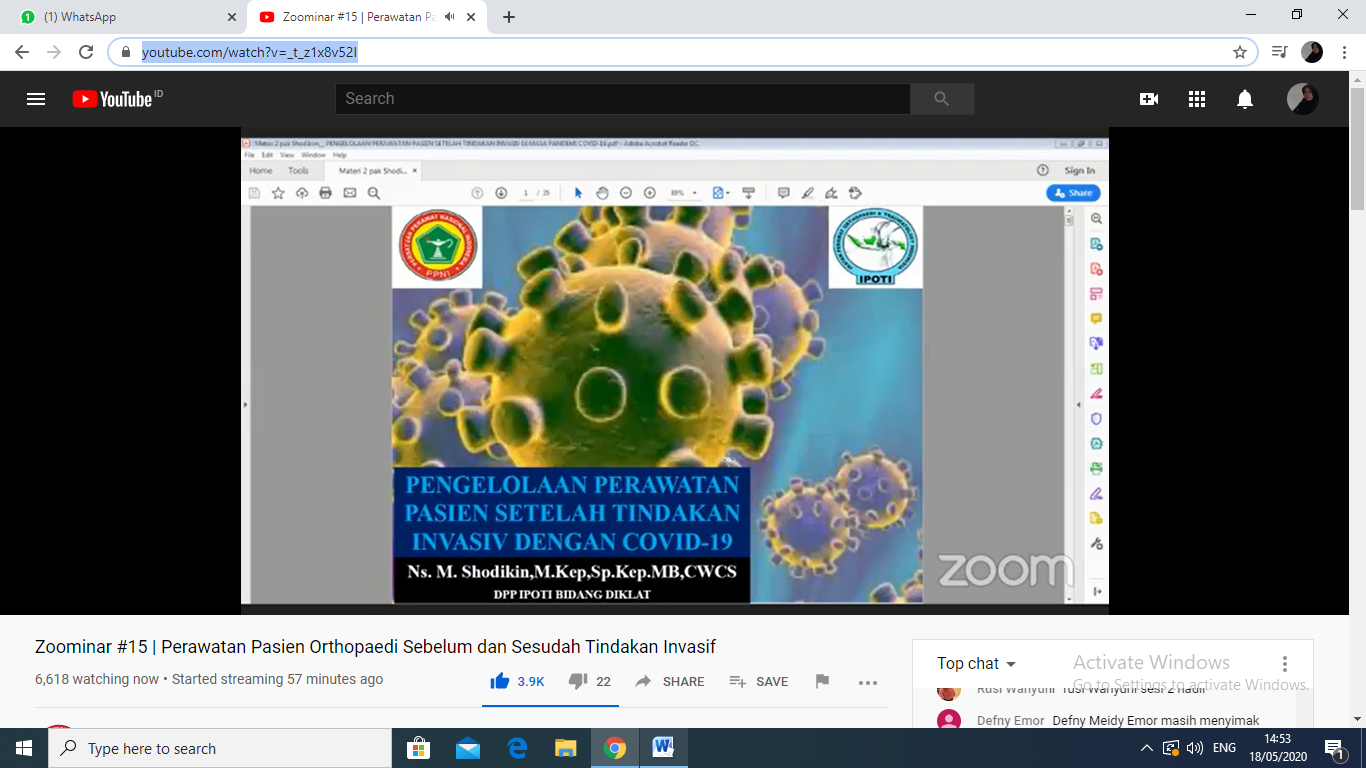 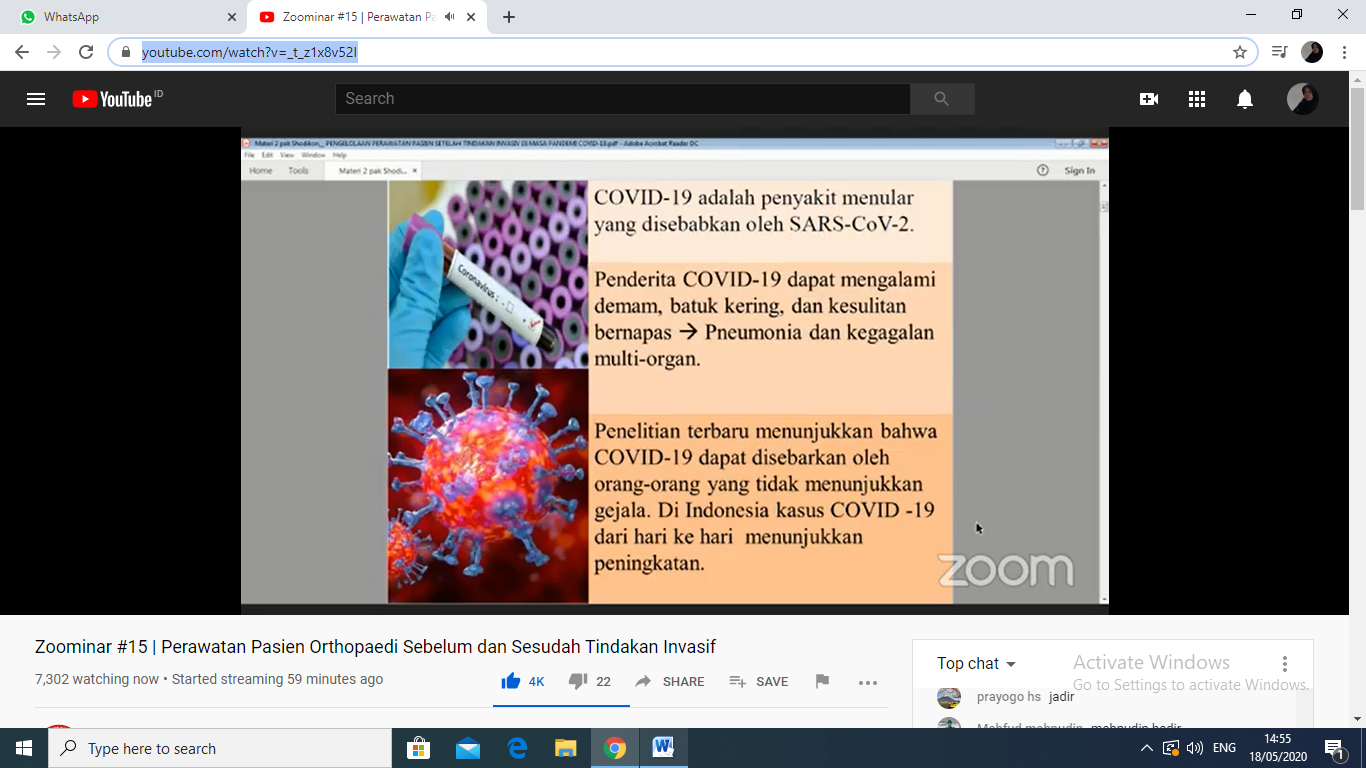 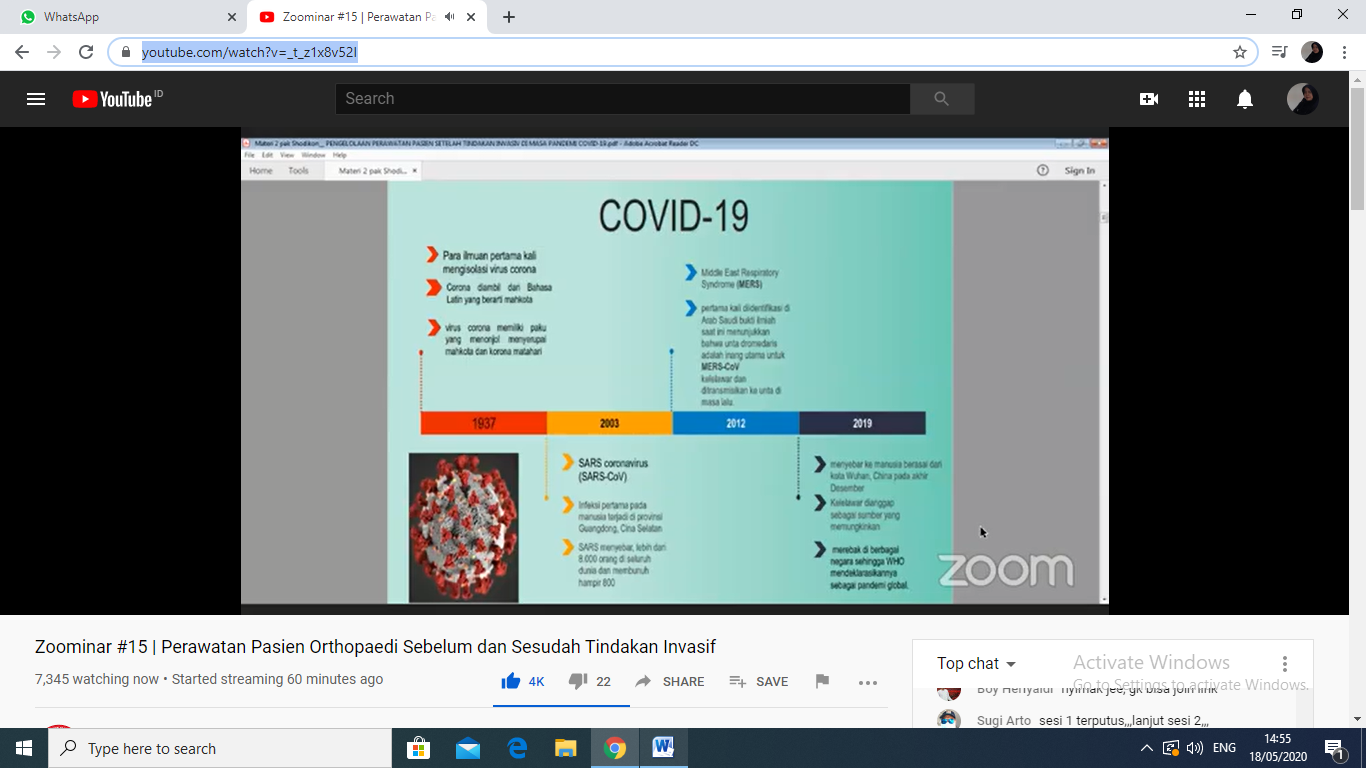 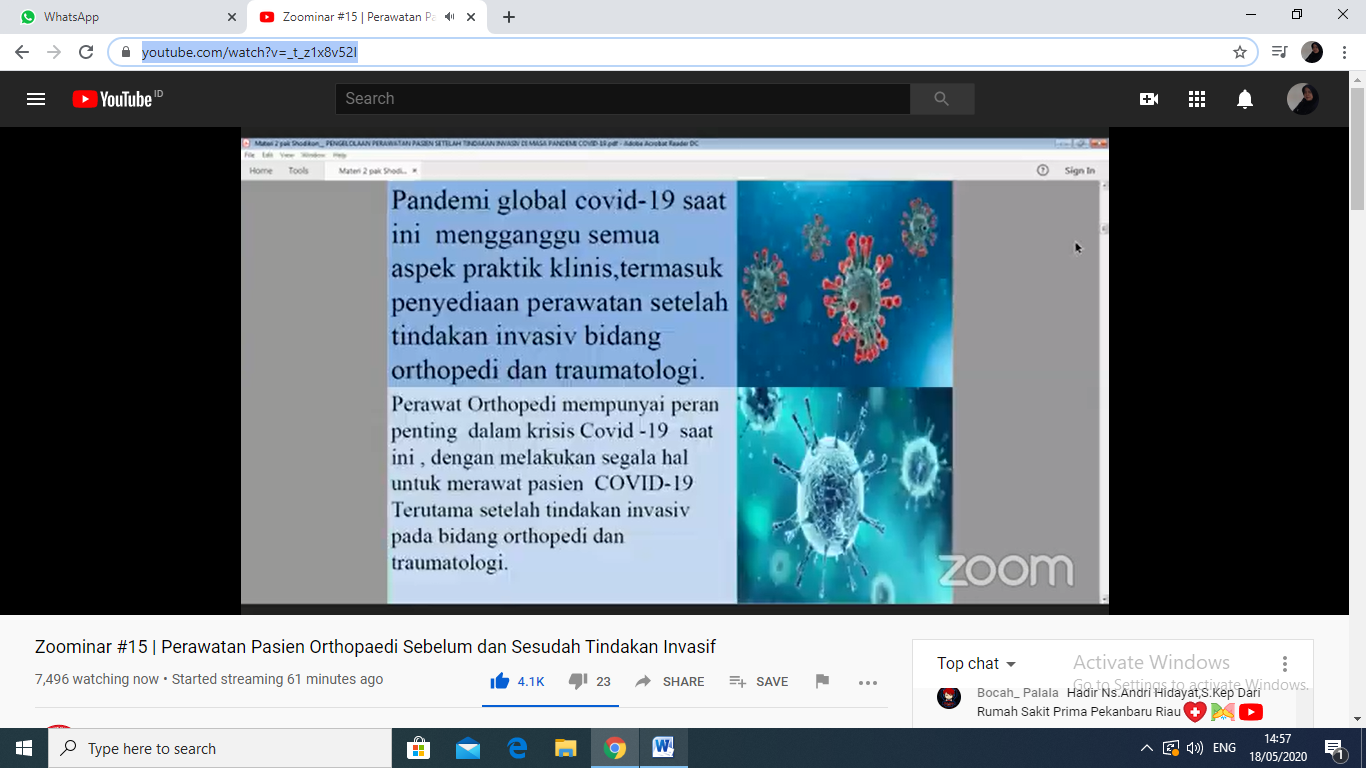 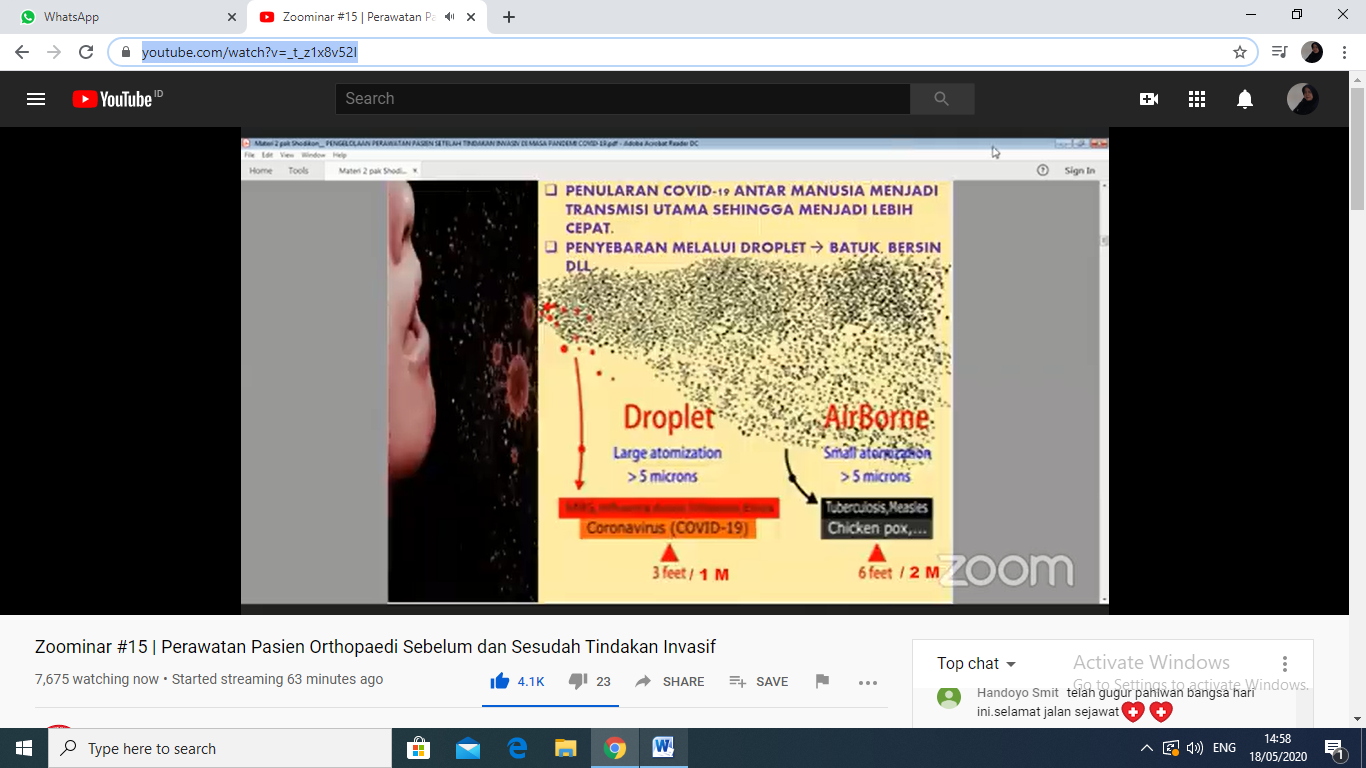 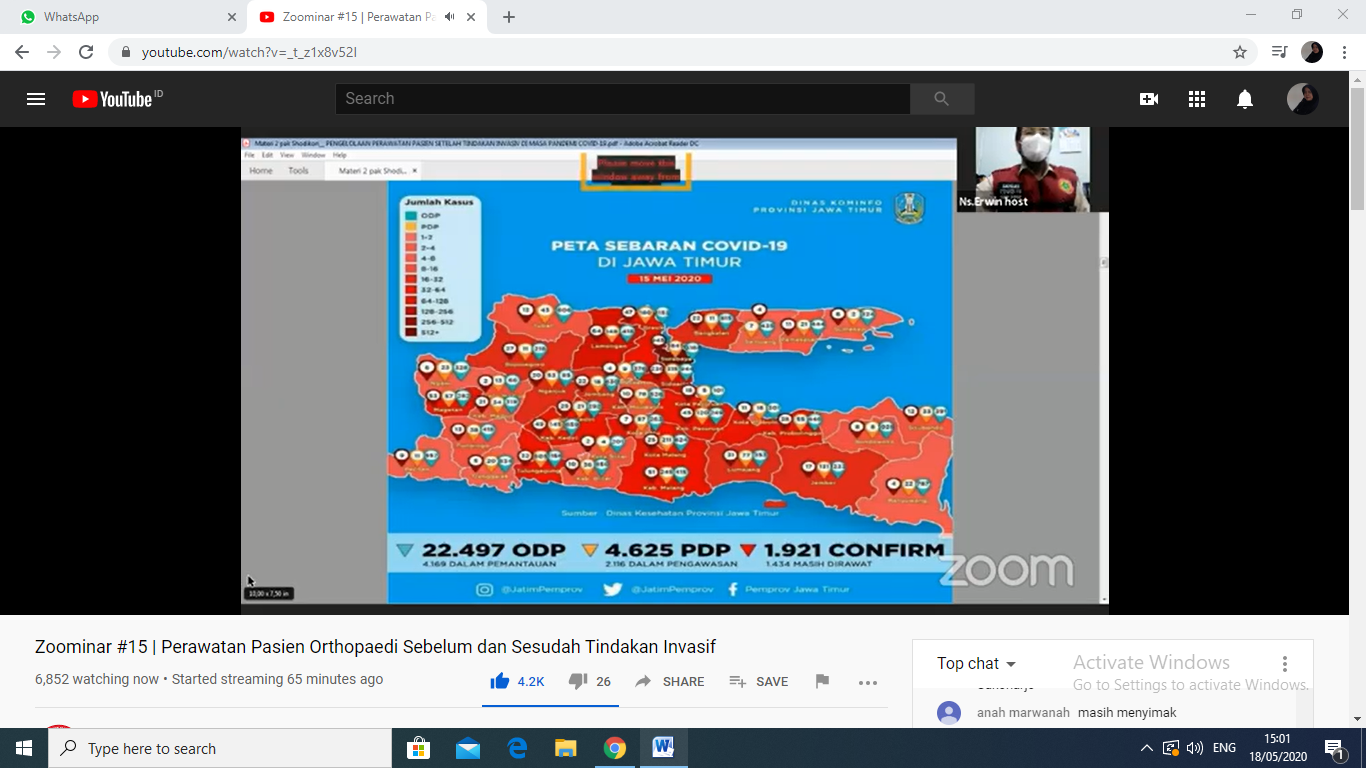 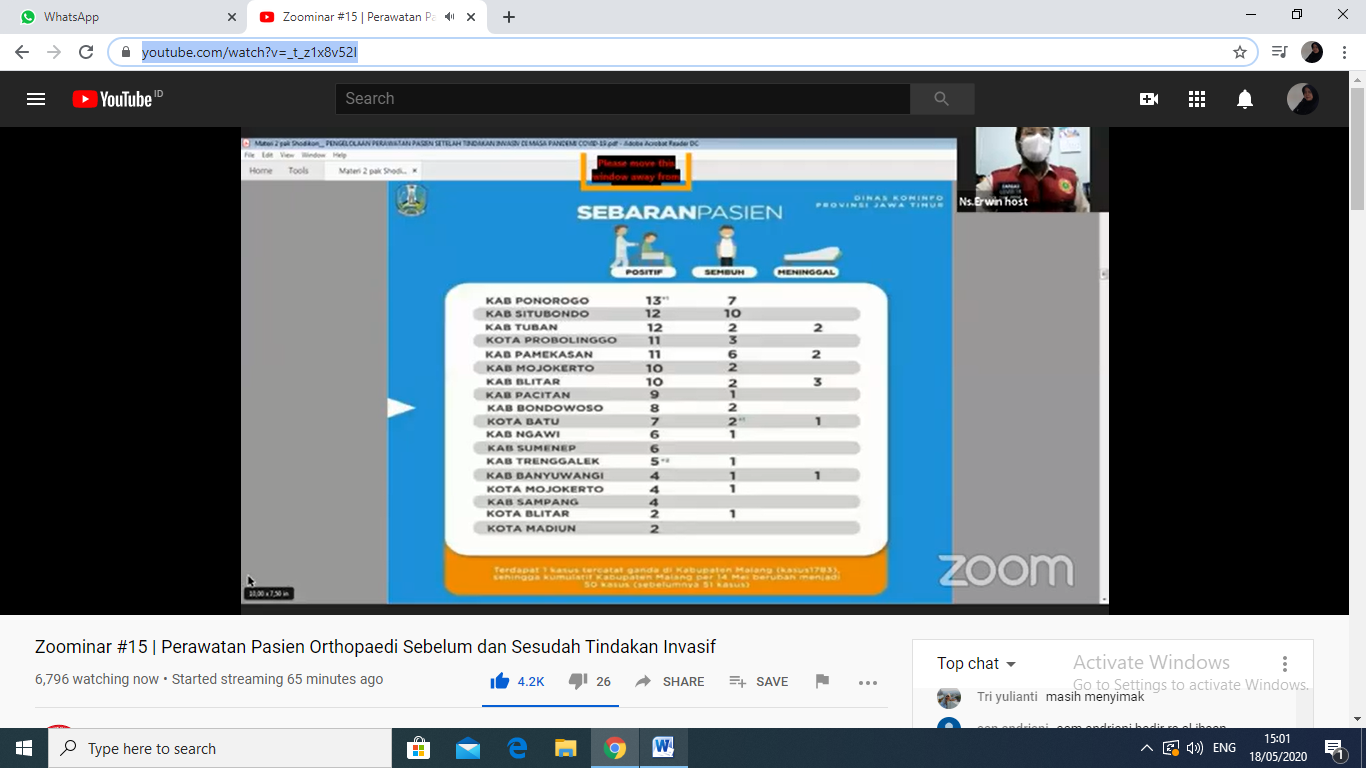 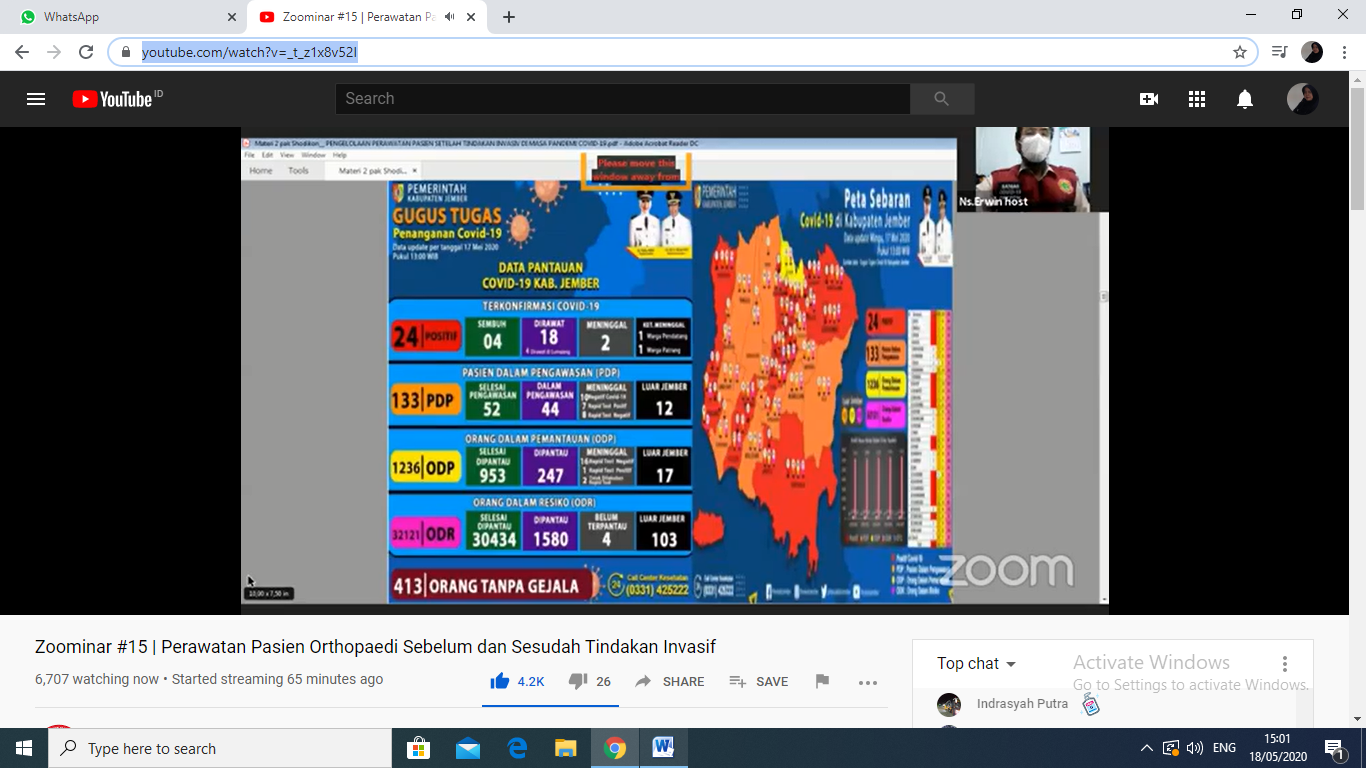 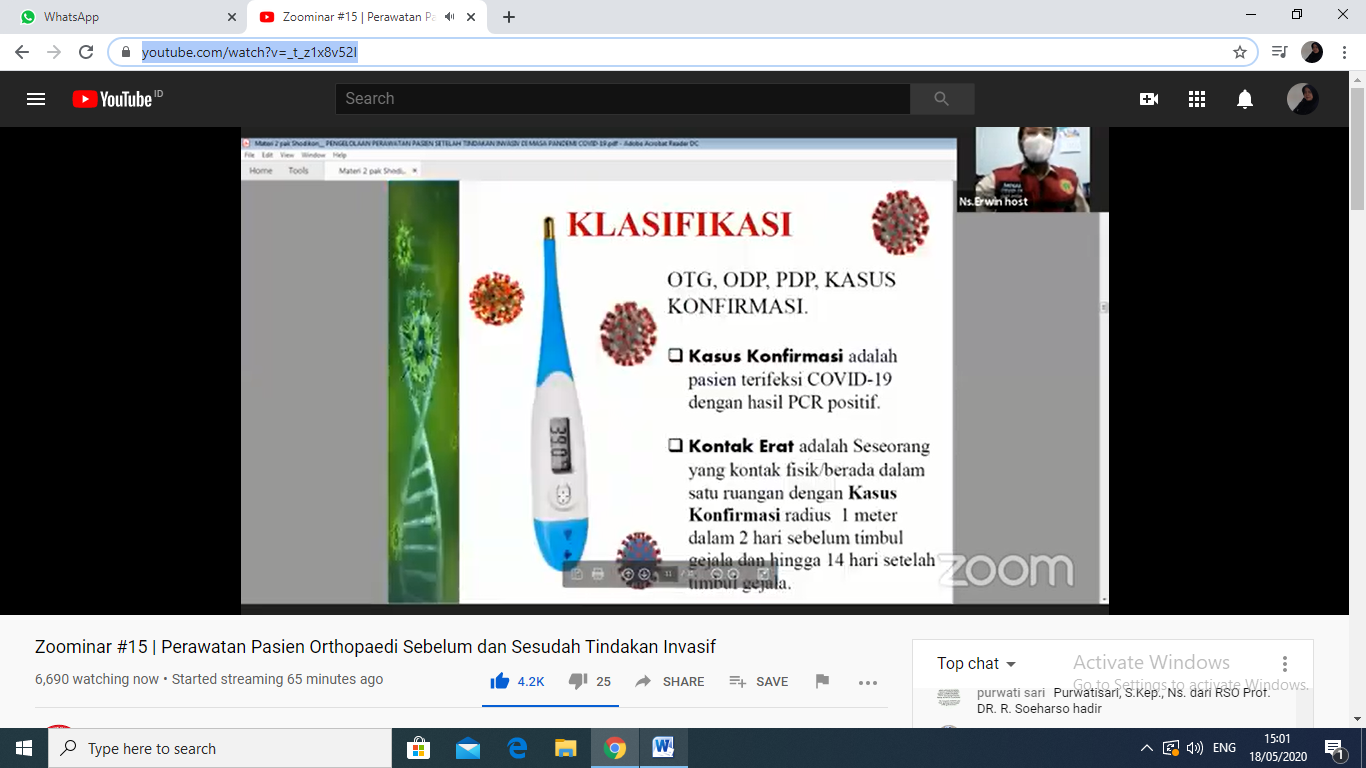 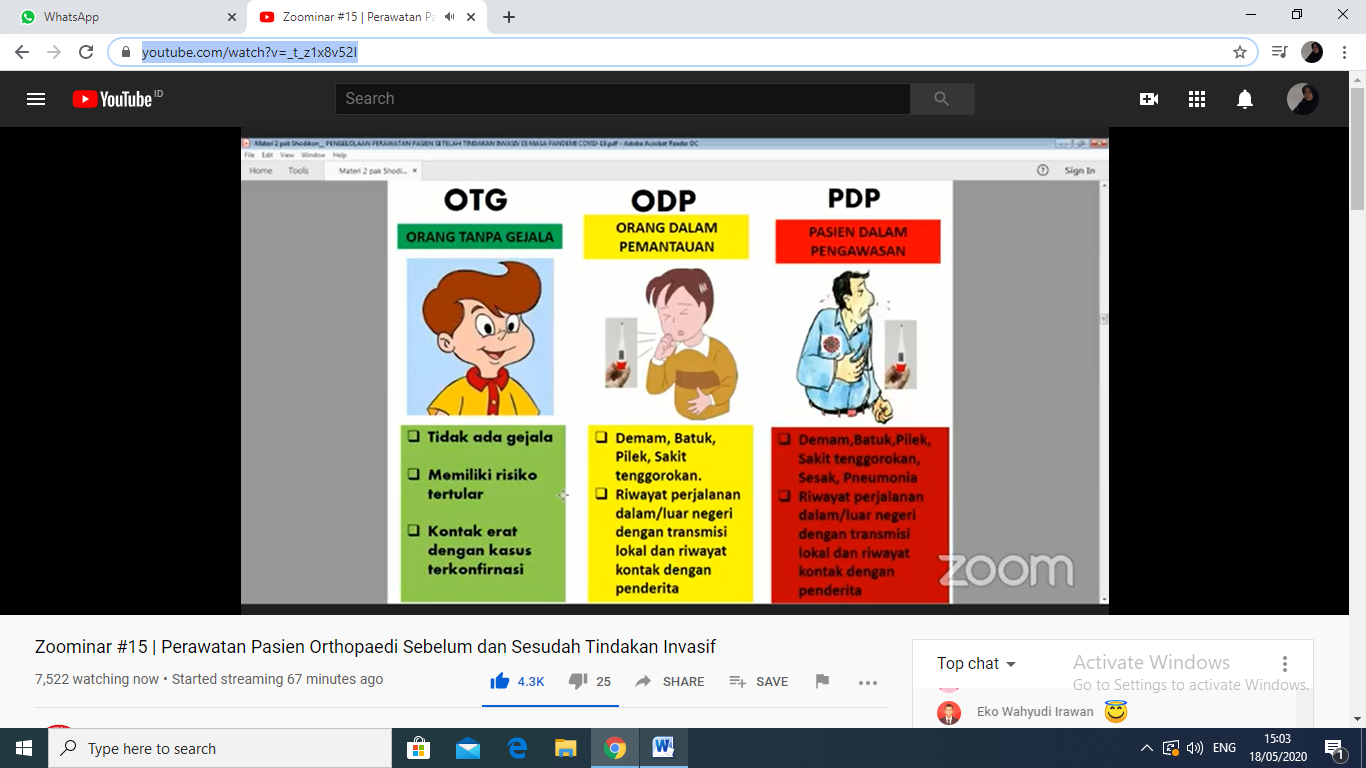 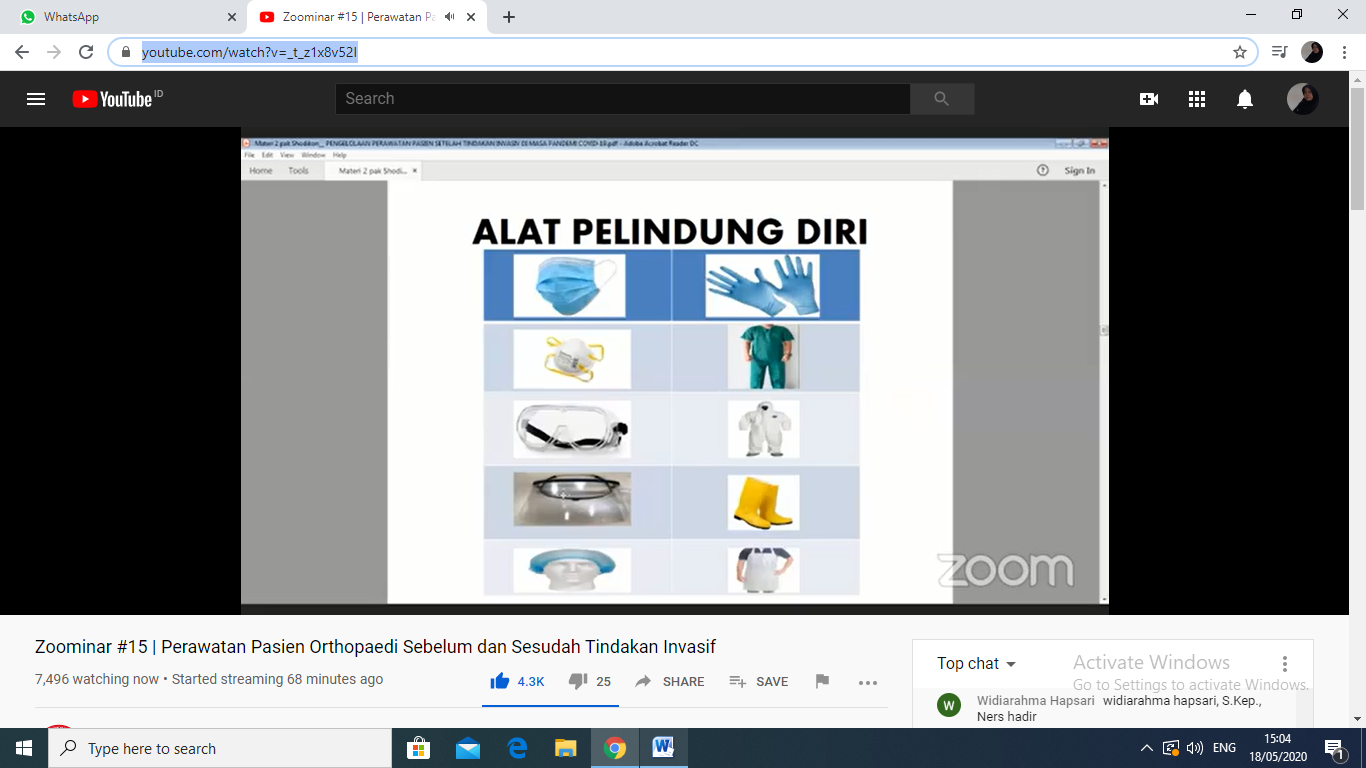 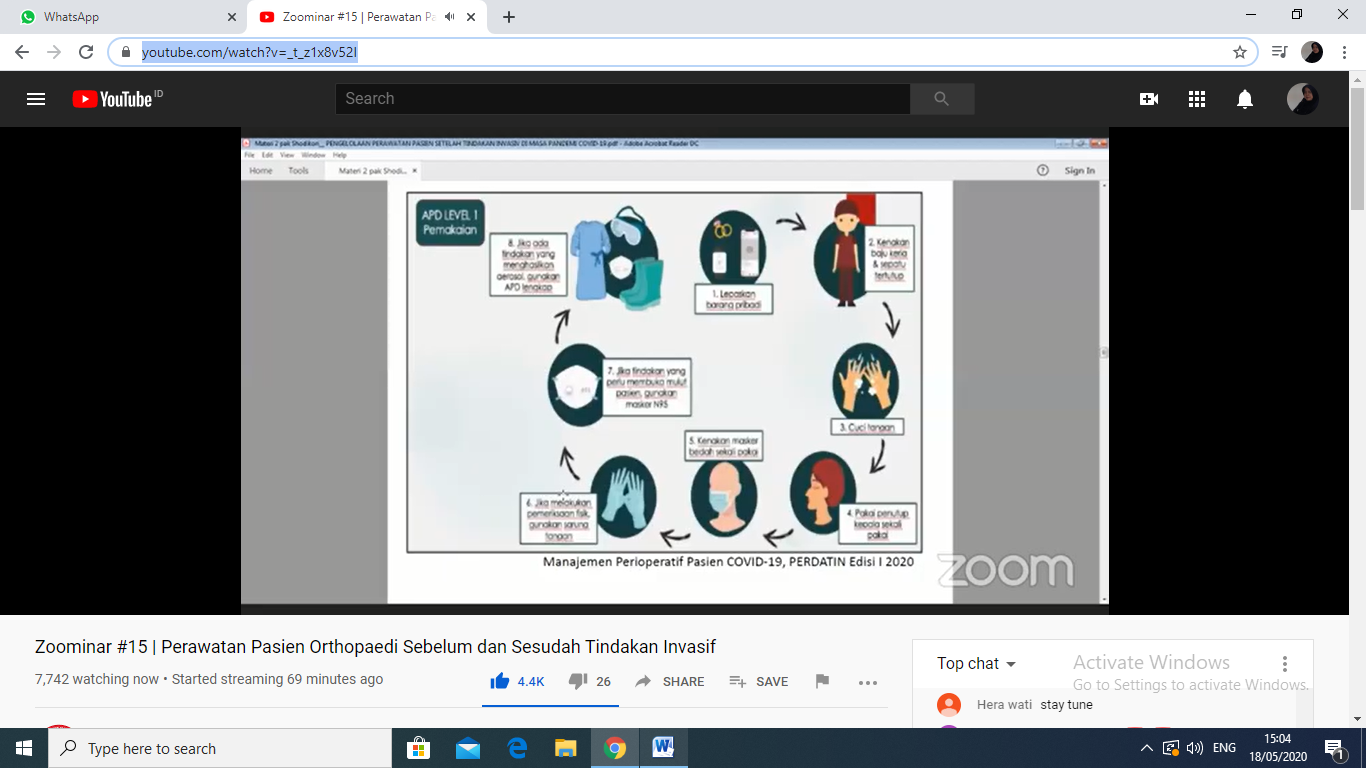 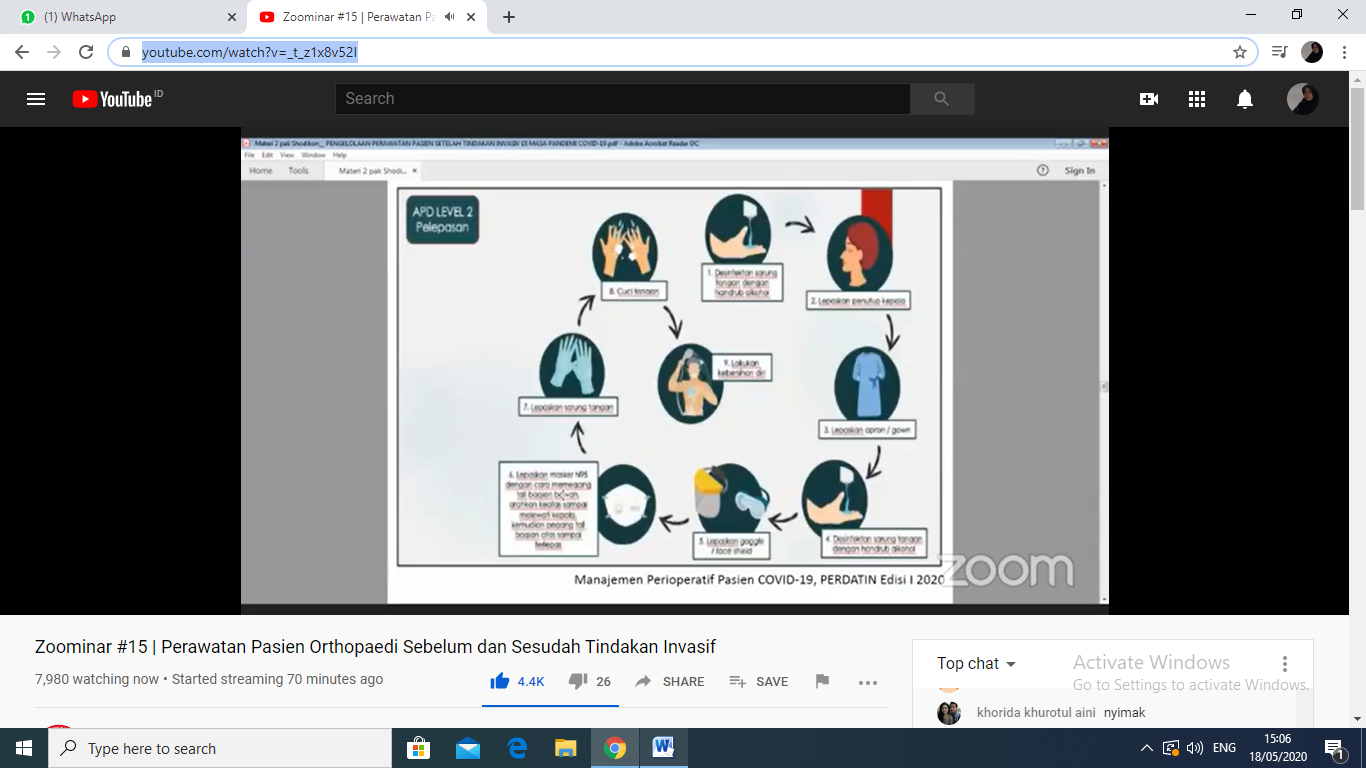 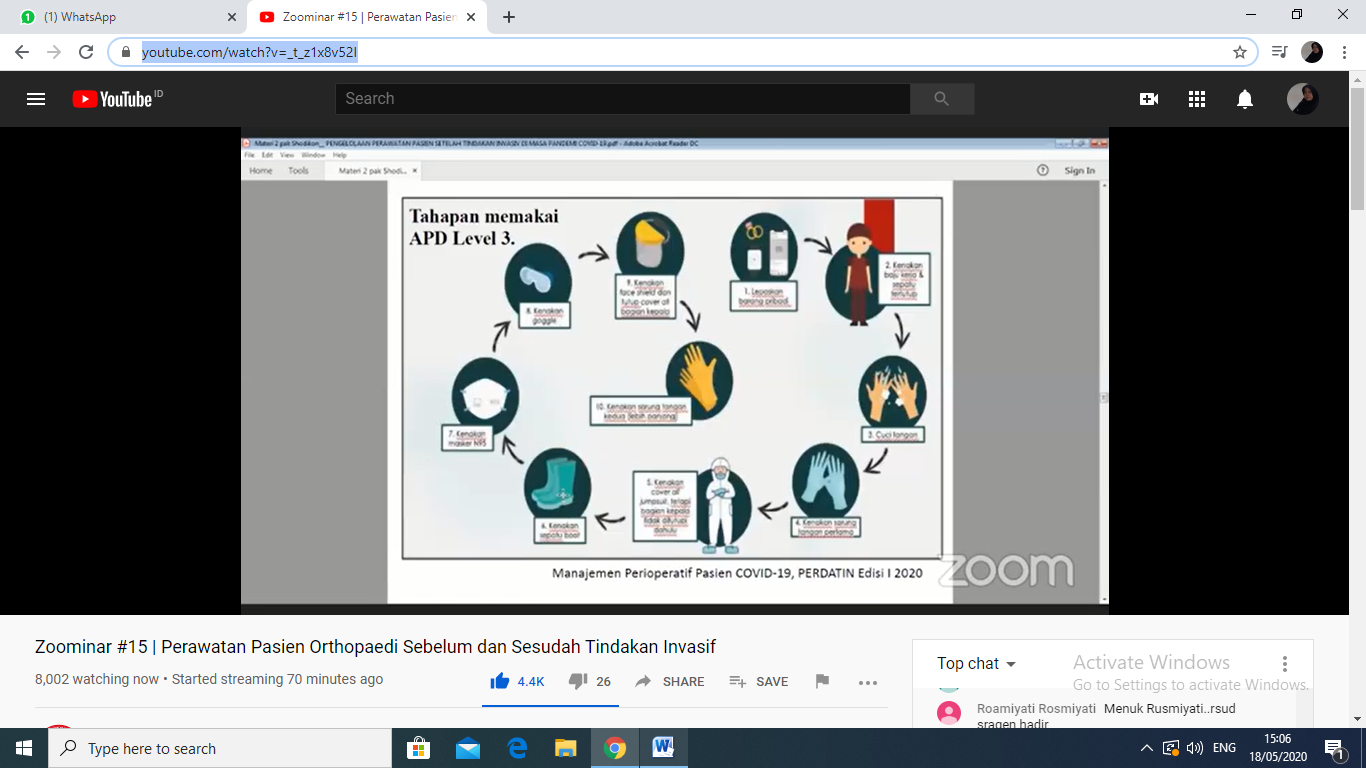 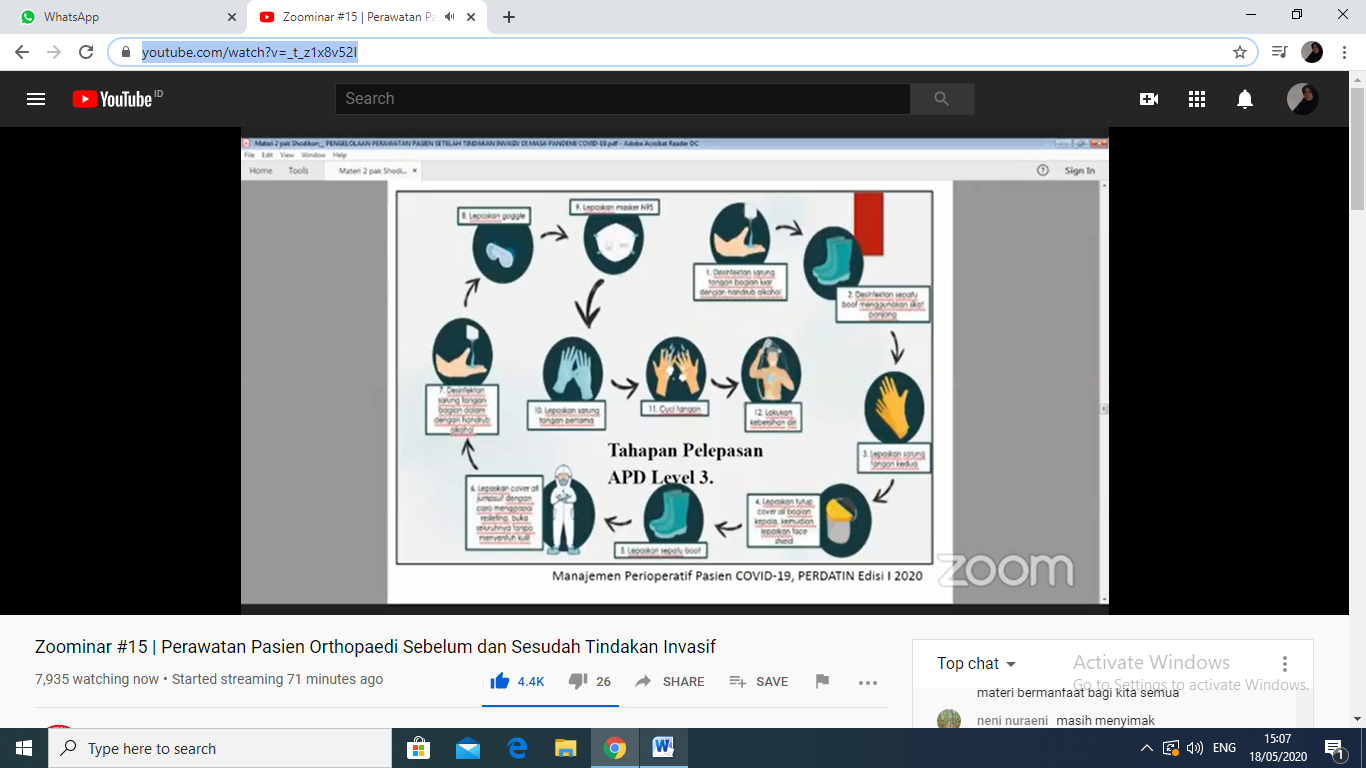 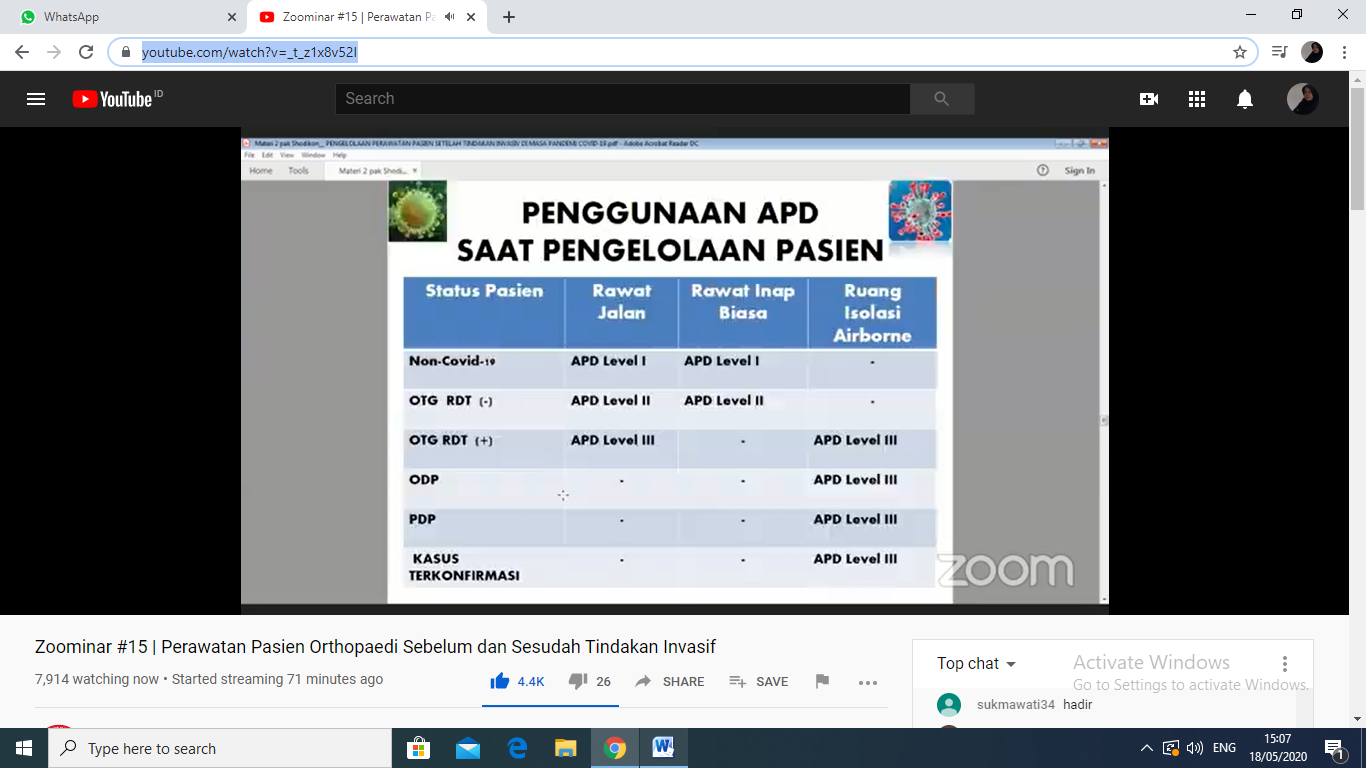 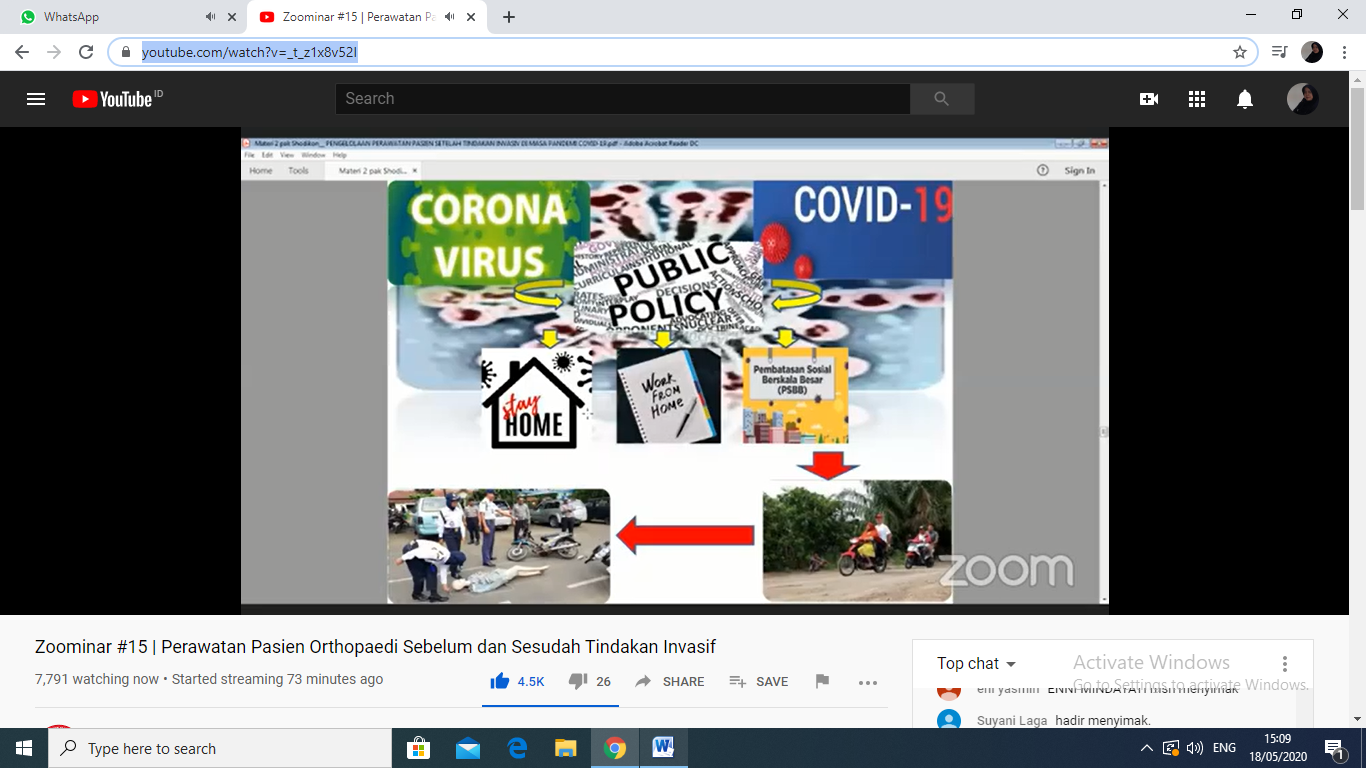 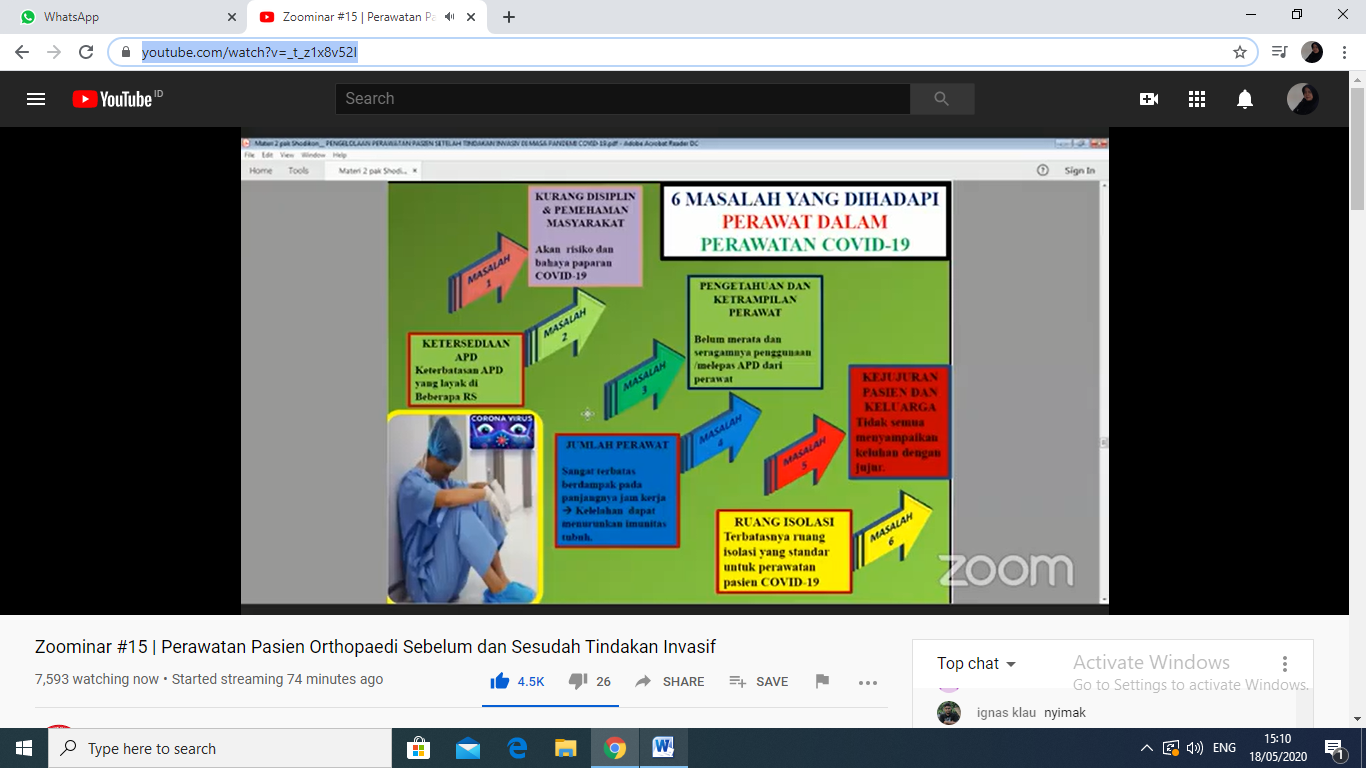 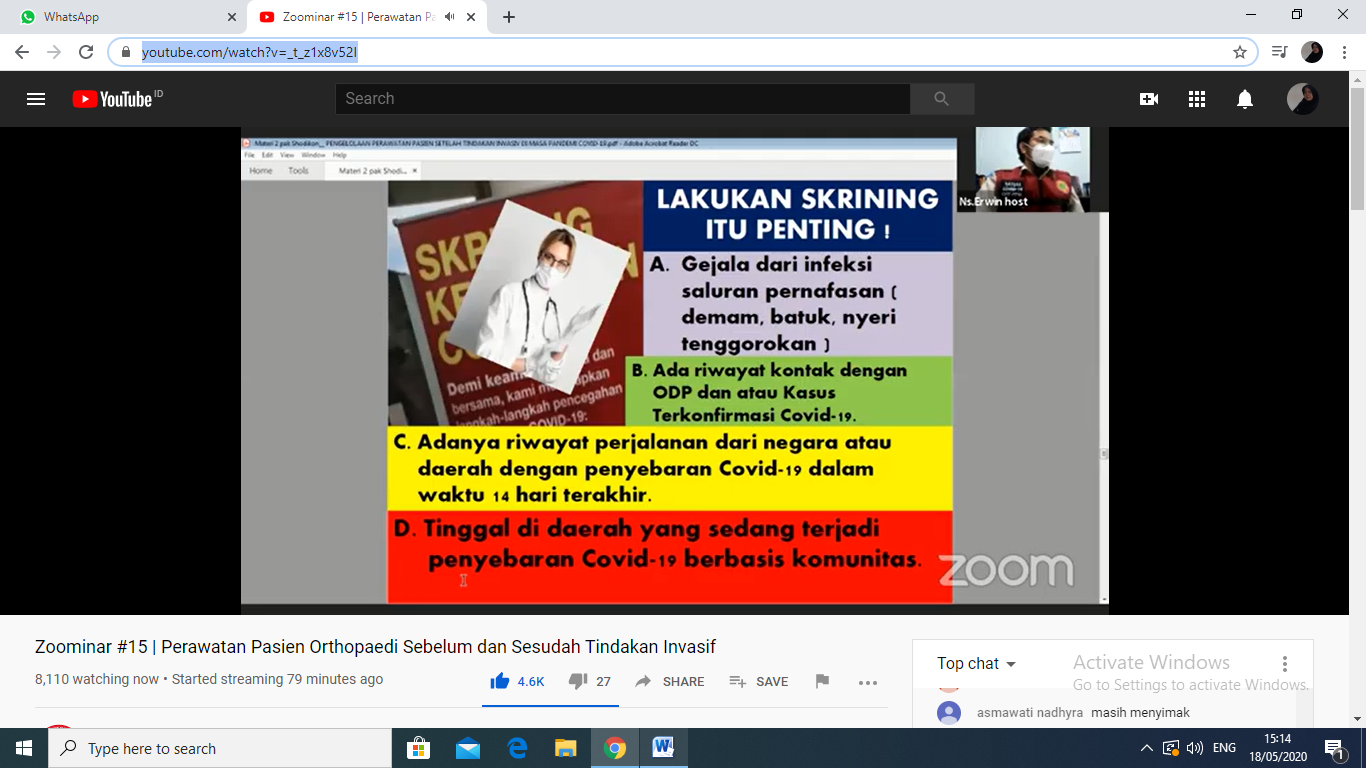 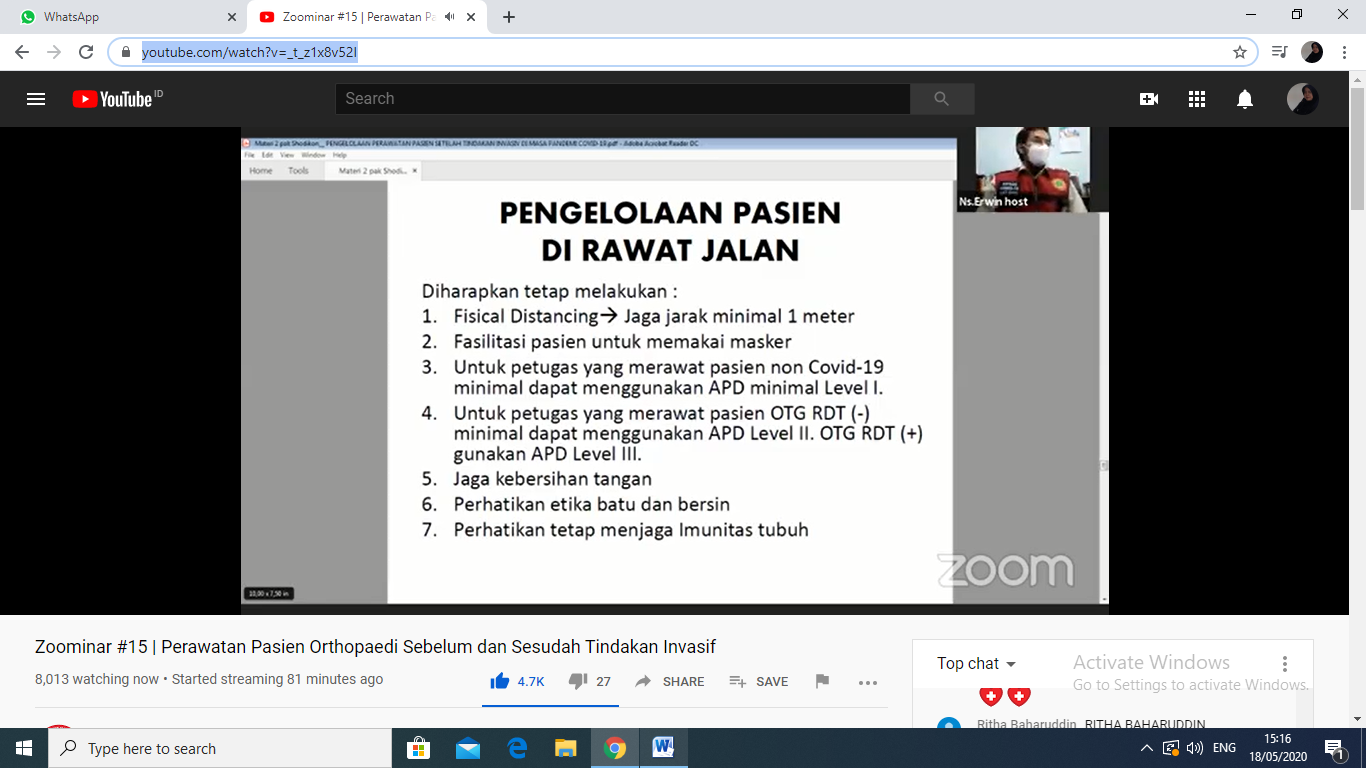 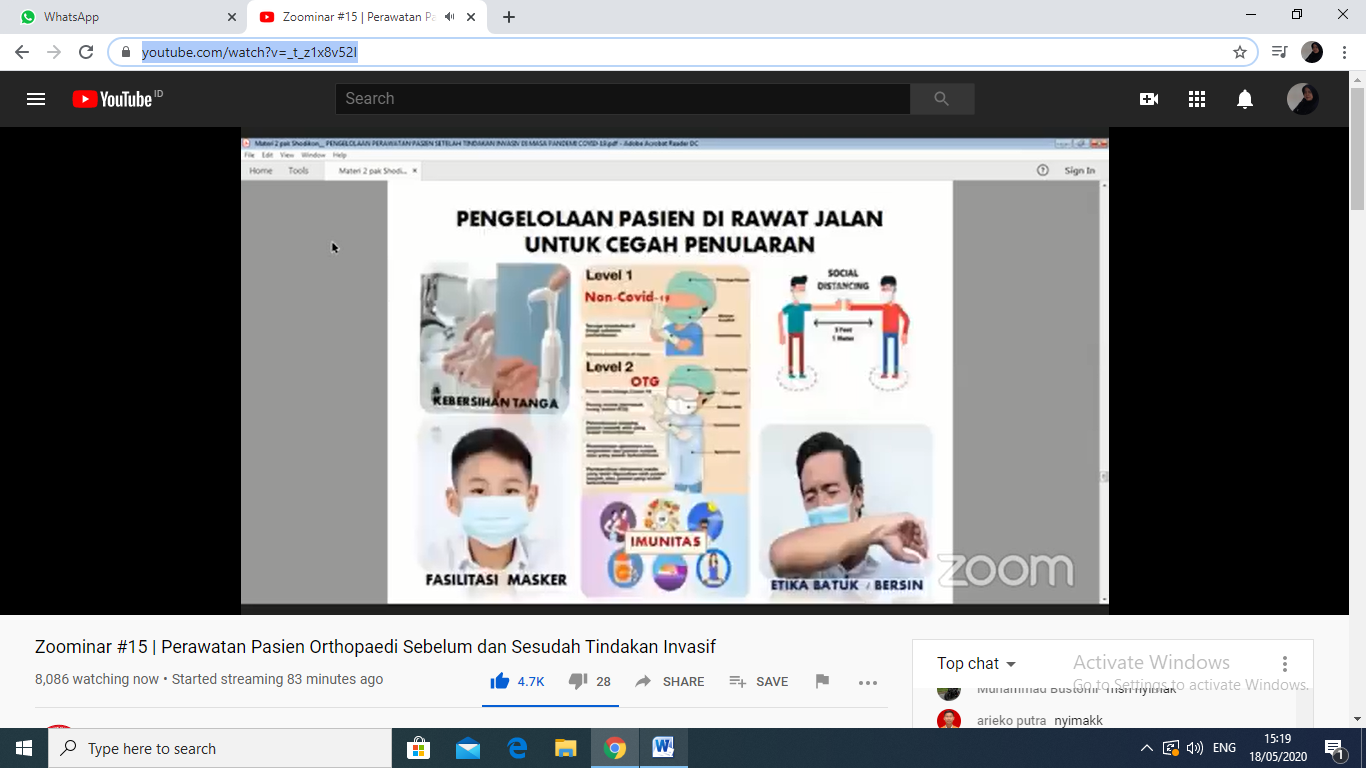 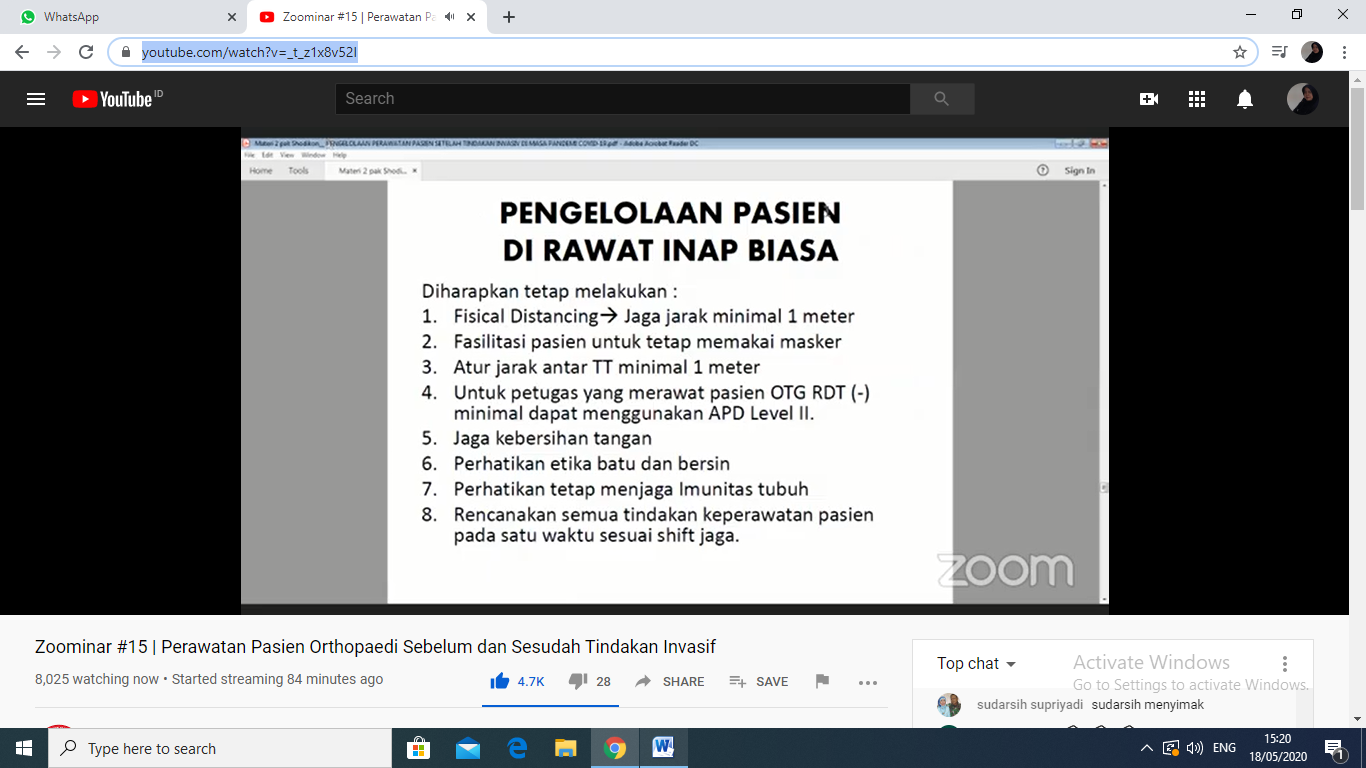 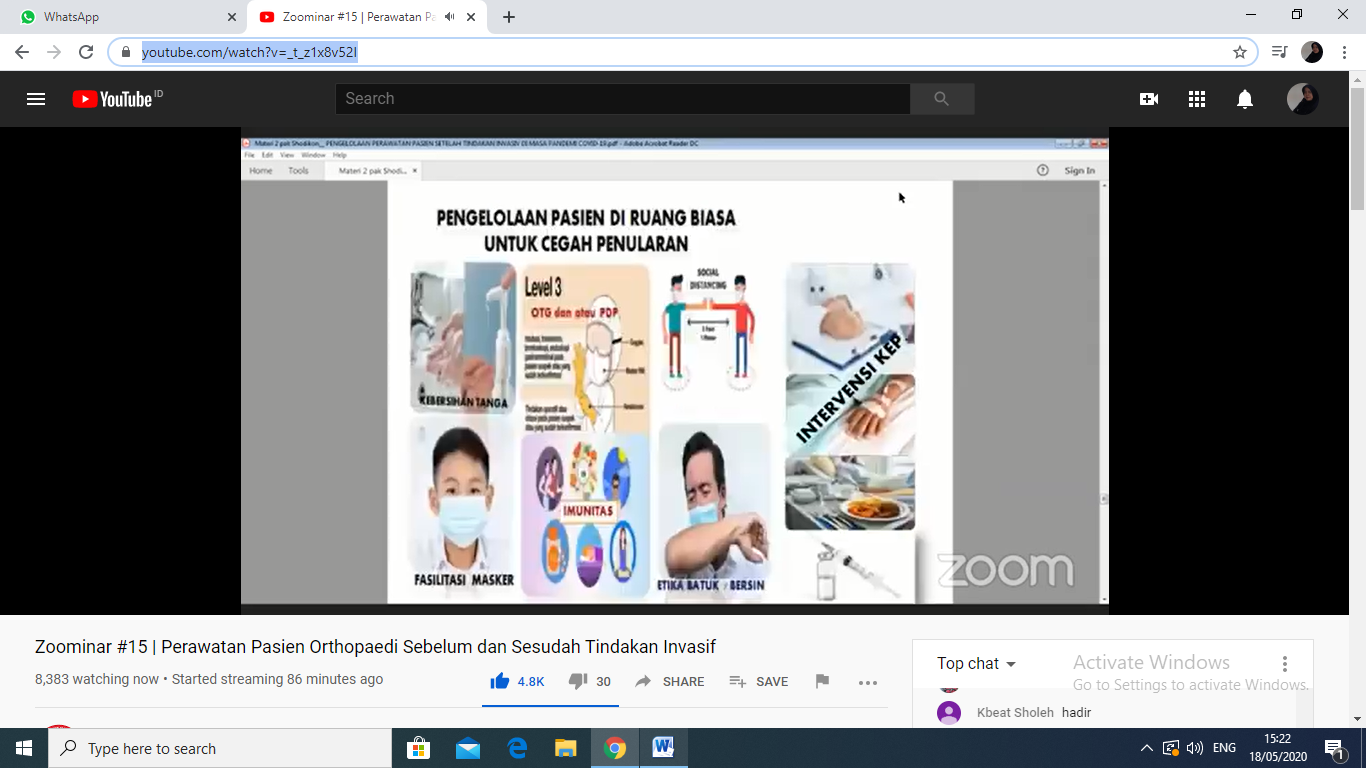 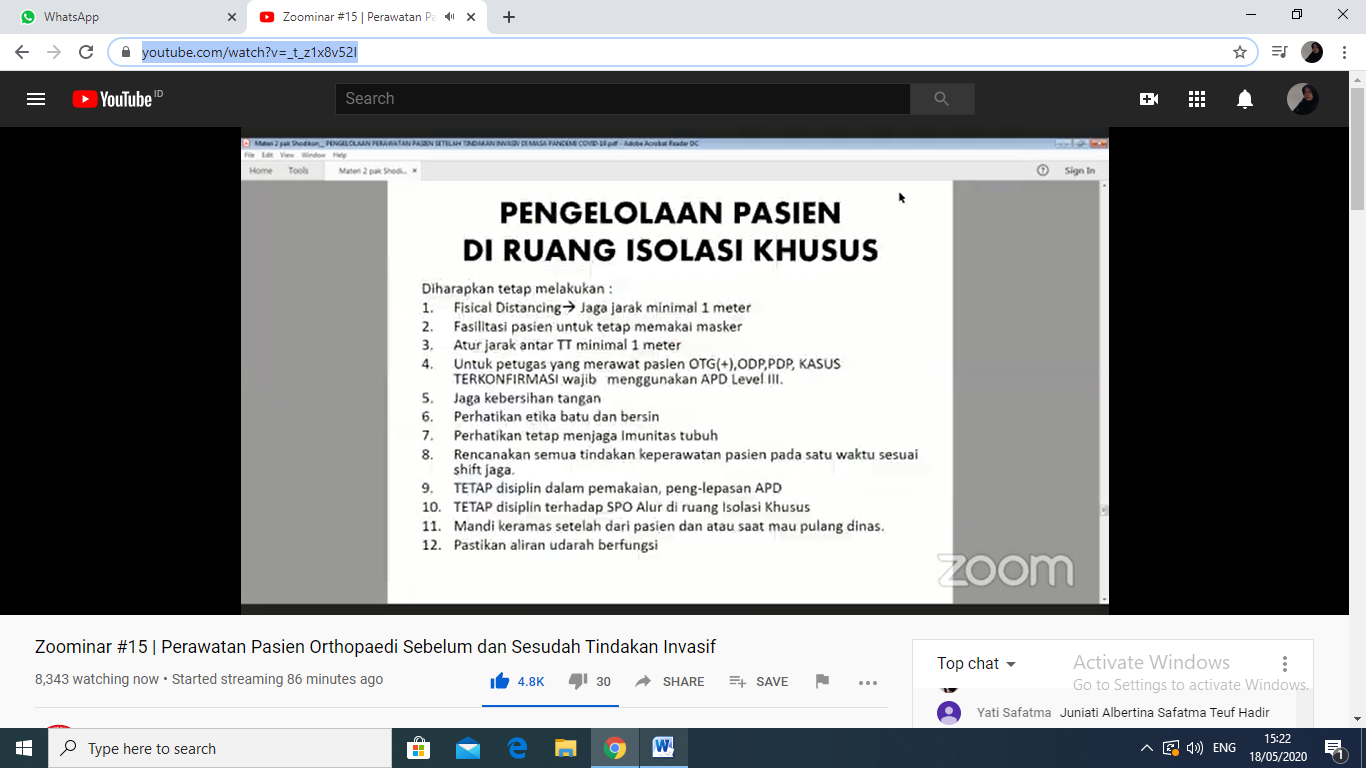 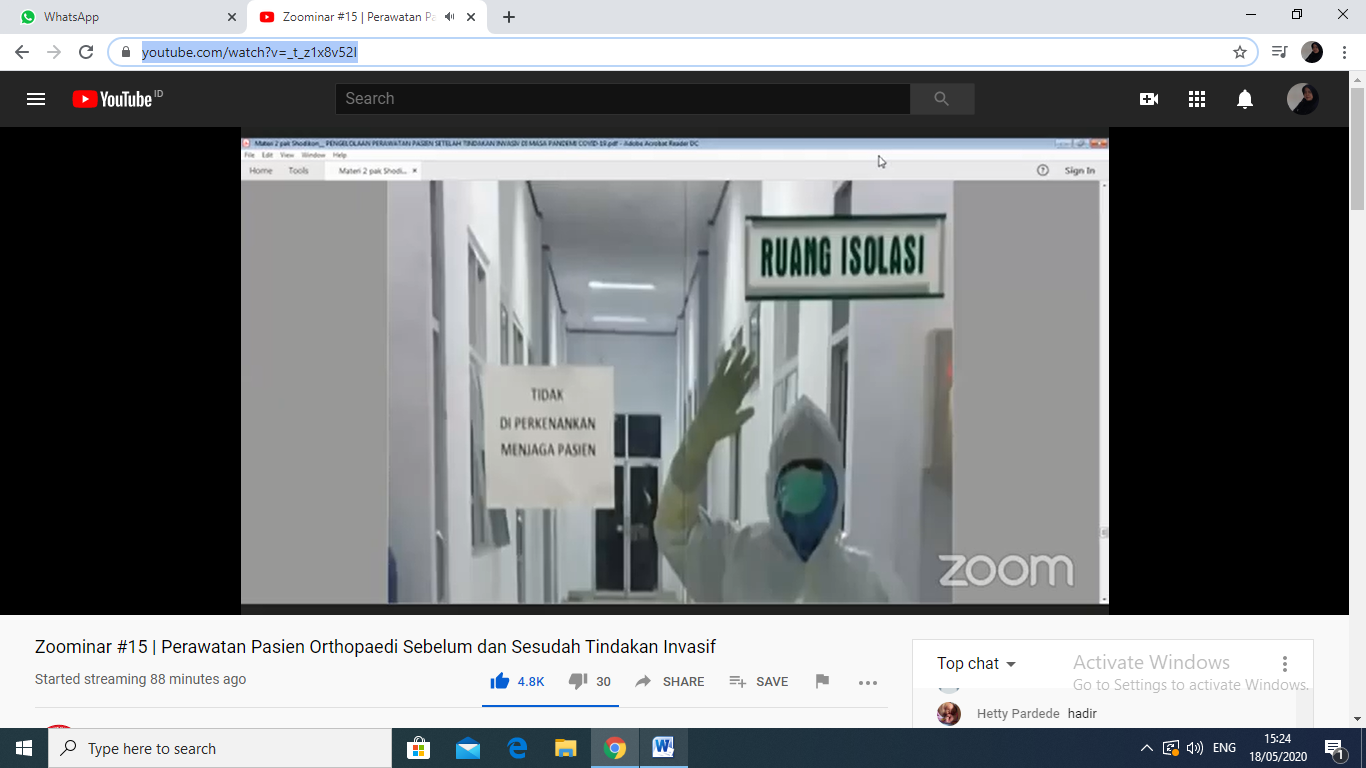 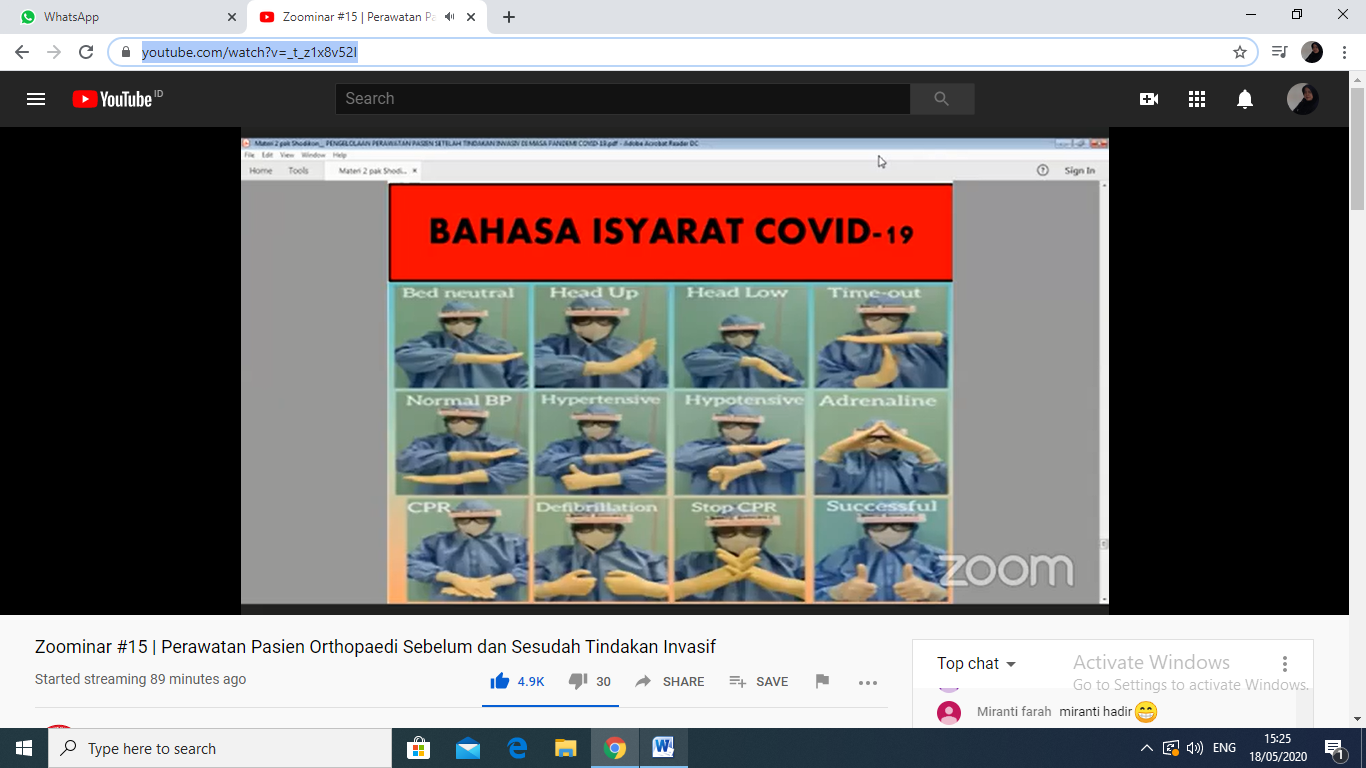 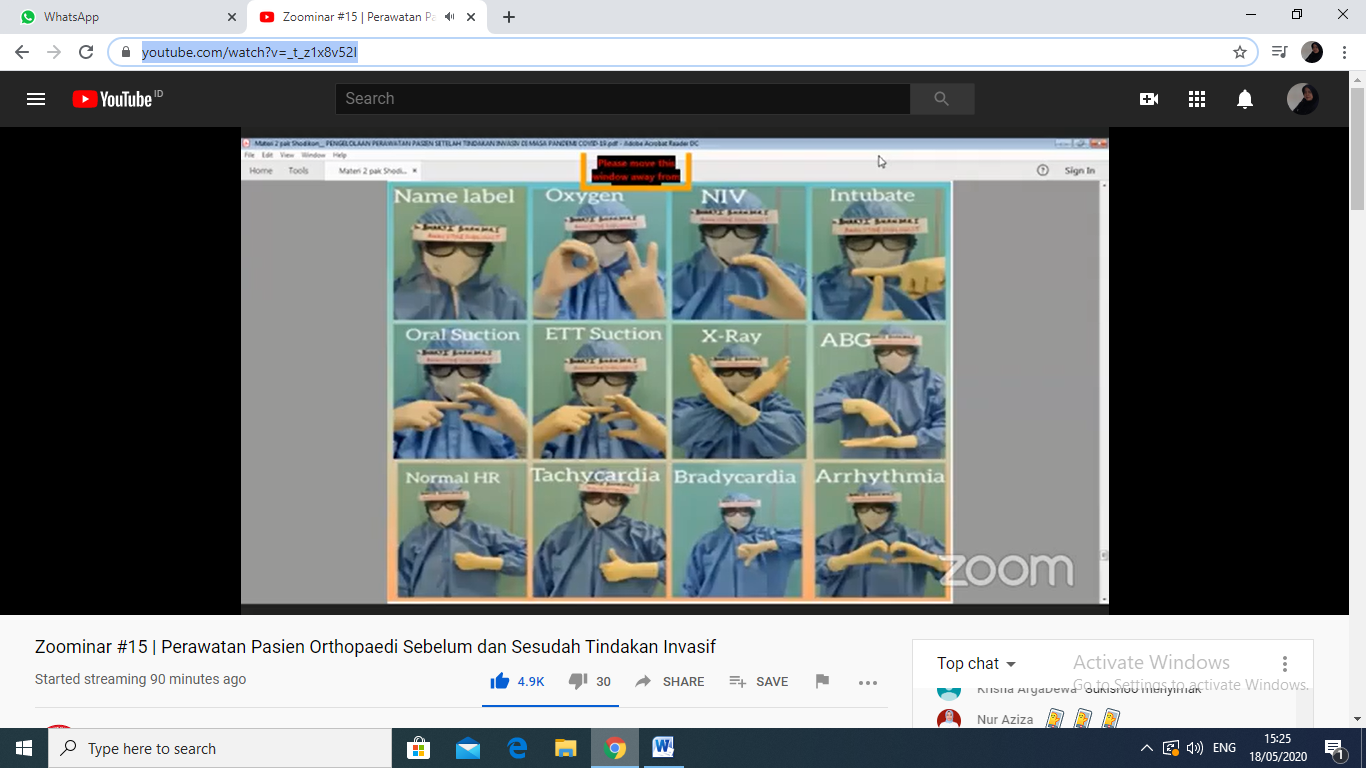 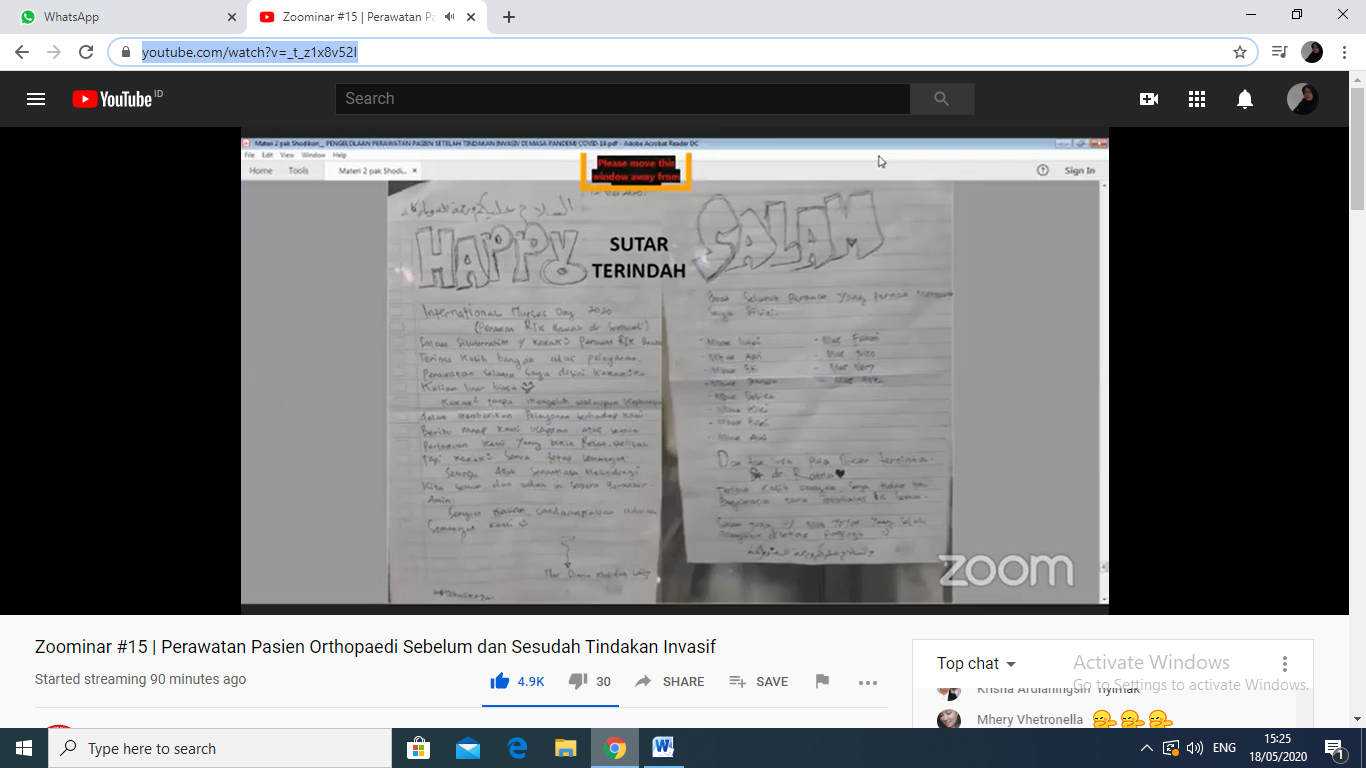 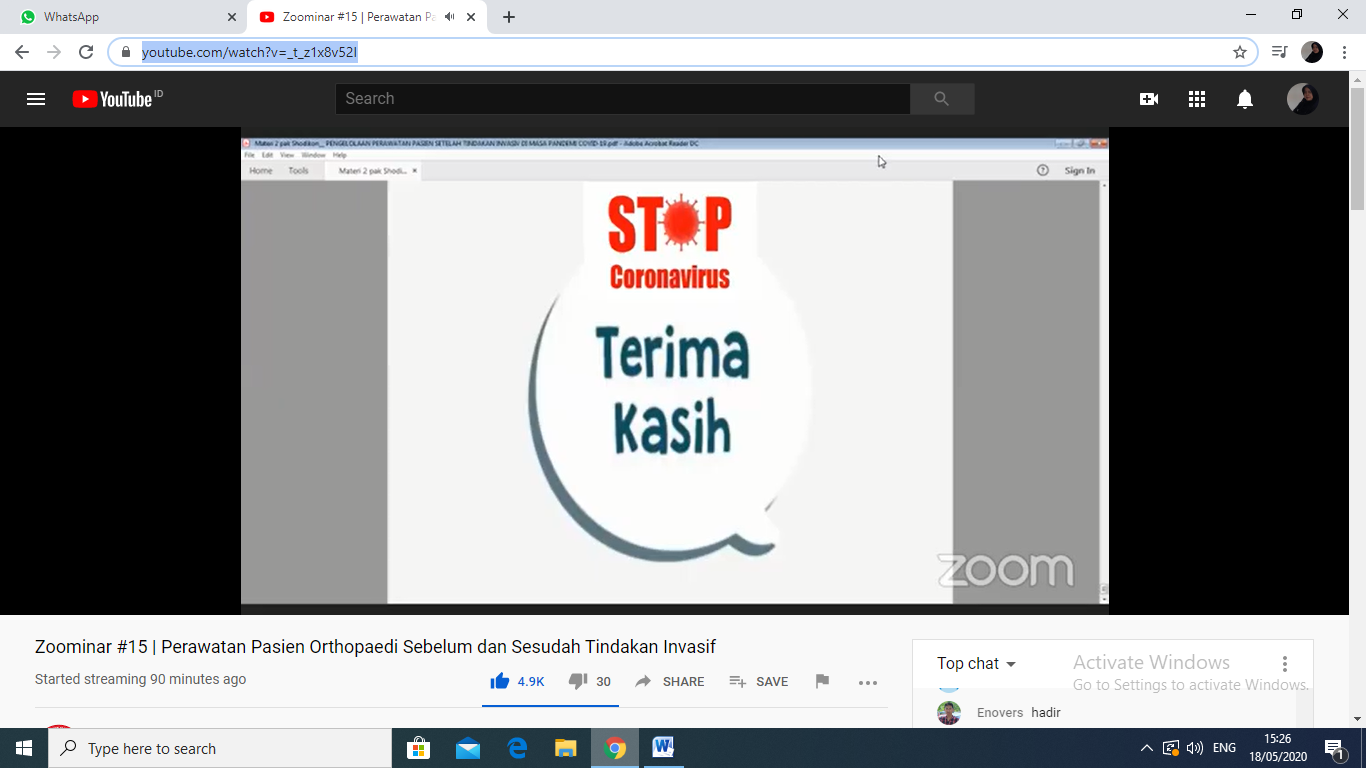 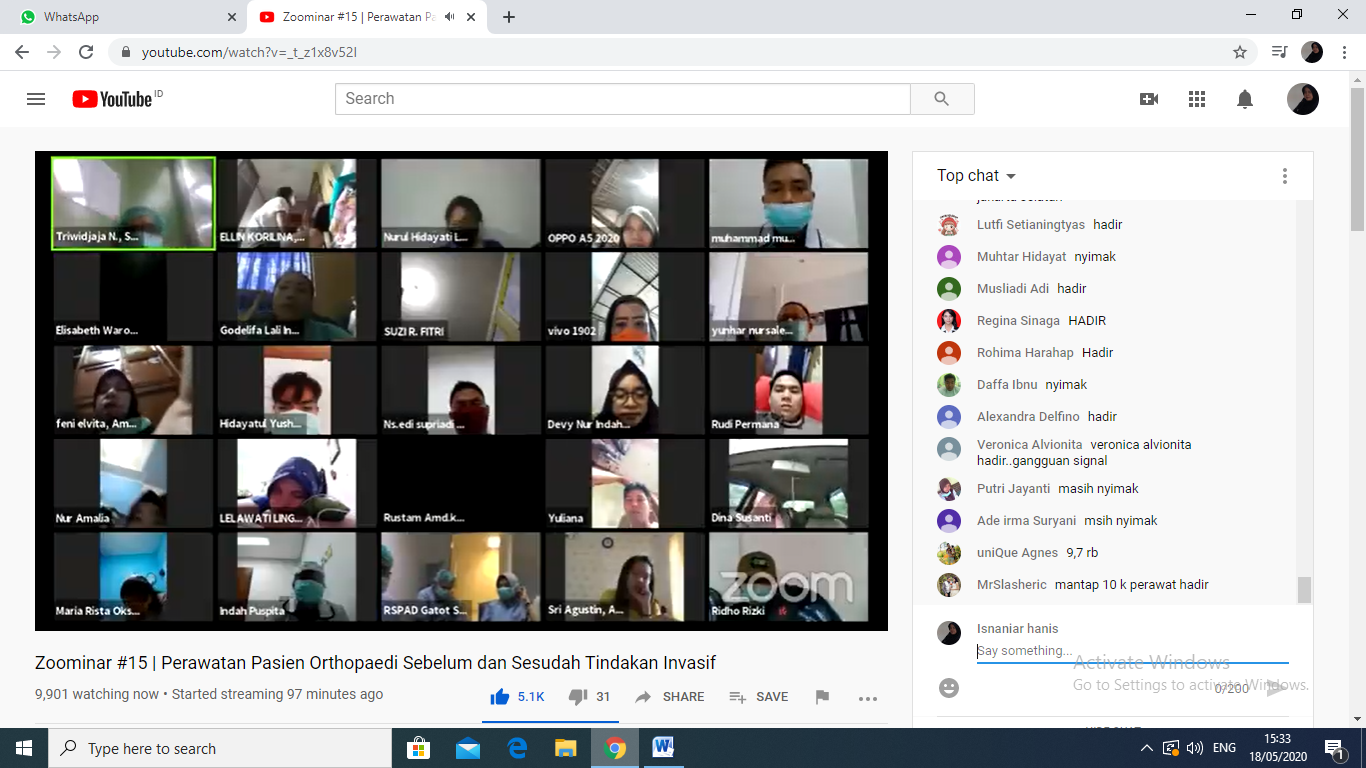 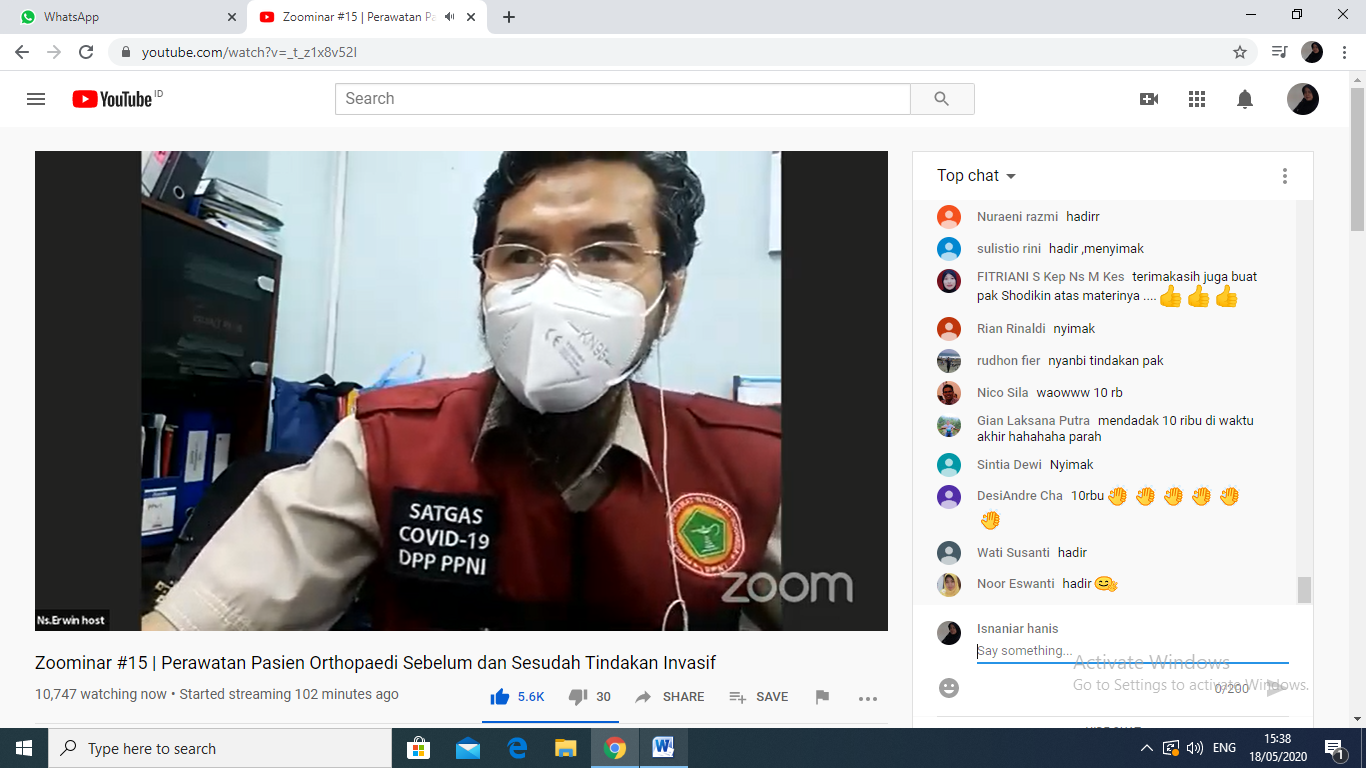 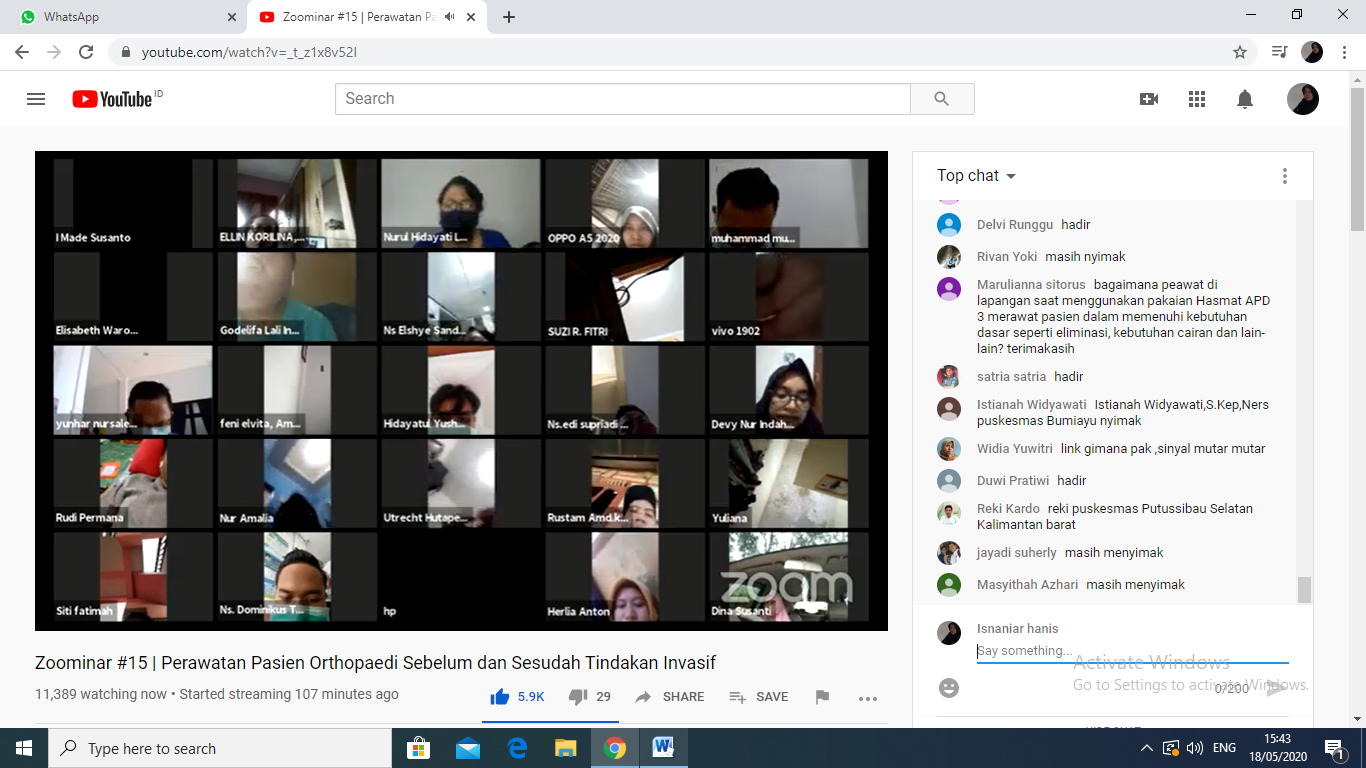 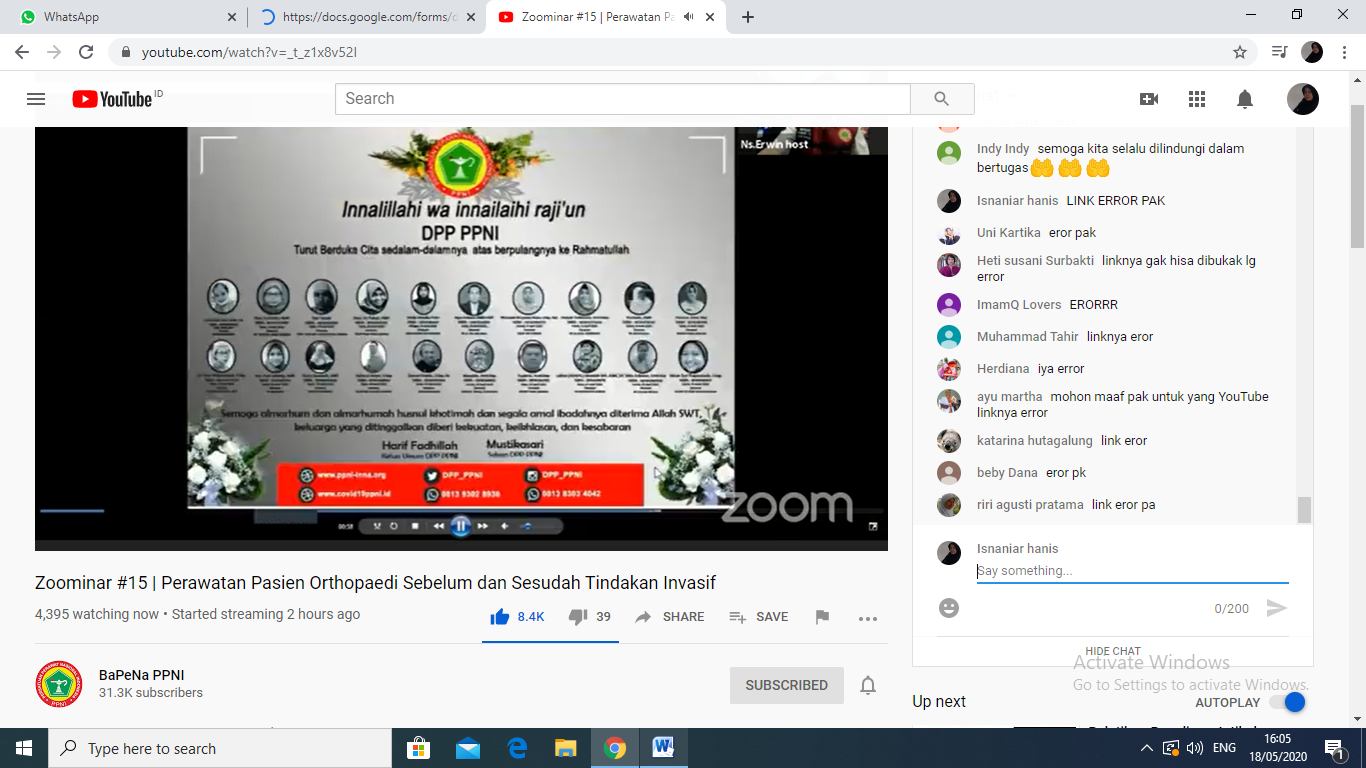 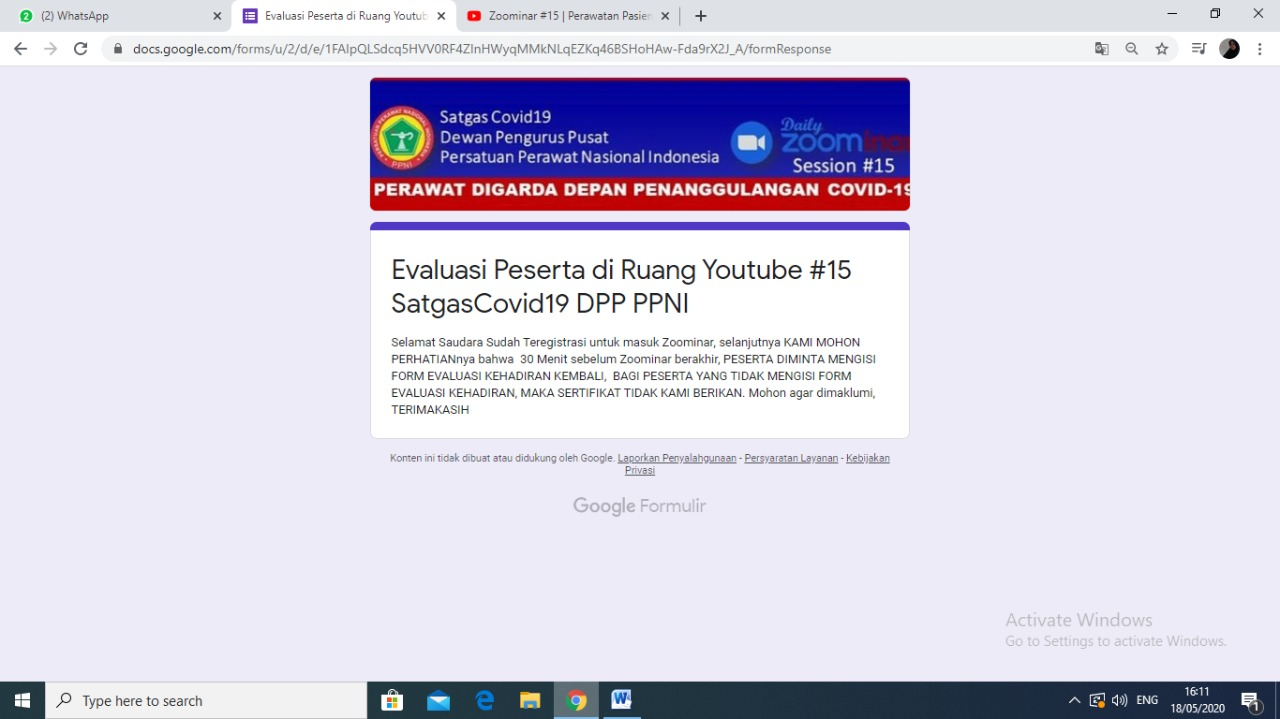 